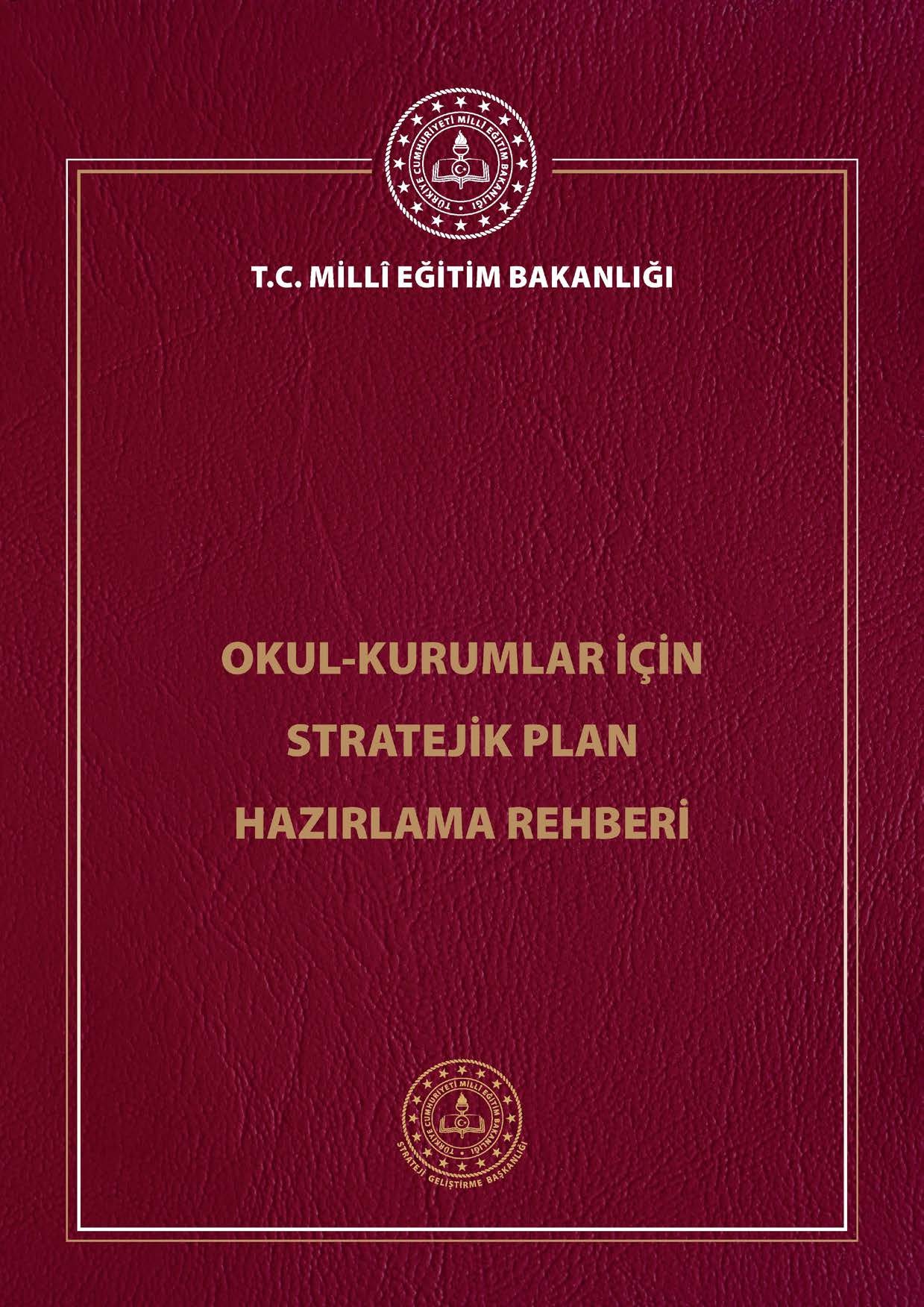 1SUNUŞEğitimin Türkiye Yüzyıl’ını müjdeleyen en önemli unsur olduğu bilinciyle hedeflerimize ulaşmak adına ülkemizin her sathında üretken olan ve eleştirel düşünebilen, iletişimi güçlü ve iş birliğini özümseyen nesillerin gelişimi için var gücümüzle çalışmakta; eğitim sistemimizi, iyi insan olmanın ve kendini tanımanın tüm koşullarını içerecek bir özgürleşme süreci olarak yapılandırmaktayız. Bu inançla, okul öncesi eğitimden başlayarakeğitimveöğretiminherkademesindebütünbireylerinniteliklieğitimeeriştiği bir eğitim sistemi oluşturmayı hedeflemekteyiz. Bütün çalışmalarımızı bu hedefe uygun olarak yürütmekte, eğitim politikalarımızı bu doğrultuda şekillendirmekteyiz.Tüm bu anlayışlar çerçevesinde; 2024-2028 dönemini kapsayan Millî Eğitim Bakanlığı Stratejik Planı hazırlanmış olup stratejik planlama uygulamaları ve stratejik yönetim kültürünün hâkim kılınması için katılımcı bir anlayış ile Bakanlık merkez teşkilatından başlayarakilveilçemillîeğitimmüdürlükleriileokulvekurumlarımızastratejikyönetim anlayışı yaygınlaştırılmıştır.Okul/kurum stratejik planı, adından da anlaşılacağı gibi, bir okulun amaç ve hedeflerine nasıl ulaşabileceğine dair plan ve stratejileri içeren bir belgedir. Okul gelişimine katkı sağlayan bir yol haritası niteliğinde olan stratejik plan; okul personelinin karar vermek, hedef belirlemek ve hedeflere ulaşmaktan sorumlu olmak gibi başarmaları gereken adımları olduğu anlamına gelir ve okula bağlılığı teşvik eder.Stratejik yönetim süreci; bir okulun amaç ve hedeflerine ulaşması için tüm ihtiyaçlarının planlanması, analiz edilmesi, geliştirilmesi, izlenmesi ve değerlendirilmesi sürecidir. Stratejik yönetim süreci; okulun mevcut durumunu değerlendirmesine, stratejilerini belirlemesine, bunları uygulamasına ve uygulanan yönetim stratejilerinin etkinliğini analiz etmesine yardımcı olur.Stratejik yönetim sürecini, standart formlar ve açıklamaların temel bir yapısı üzerinden Bakanlığımız ve il müdürlüklerimizin stratejik planlarıyla uyumlaştırmayı sağlamak ve okul ve kurumlara stratejik plan hazırlama sürecinde katkı sunmak amacıyla bu rehber hazırlanmıştır.Bakanlık merkez teşkilatından başlayarak il ve ilçe millî eğitim müdürlükleri ile okul ve kurumlarımızdastratejikplanuygulamadönemininbaşarıylageçeceğineinancımtamdır. 2024-2028dönemistratejikplanhazırlıksürecindeemeğigeçenvekatkıdabulunantüm millî eğitim çalışanlarına teşekkür ederim.Ercan TÜRK StratejiGeliştirmeBaşkanıT.CALAŞEHİR KAYMAKAMLIĞIULUDERBENT SABANCI ÇOK PROGRAMLI ANADOLU LİSESİ MÜDÜRLÜĞÜ2024-2028STRATEJİK PLANI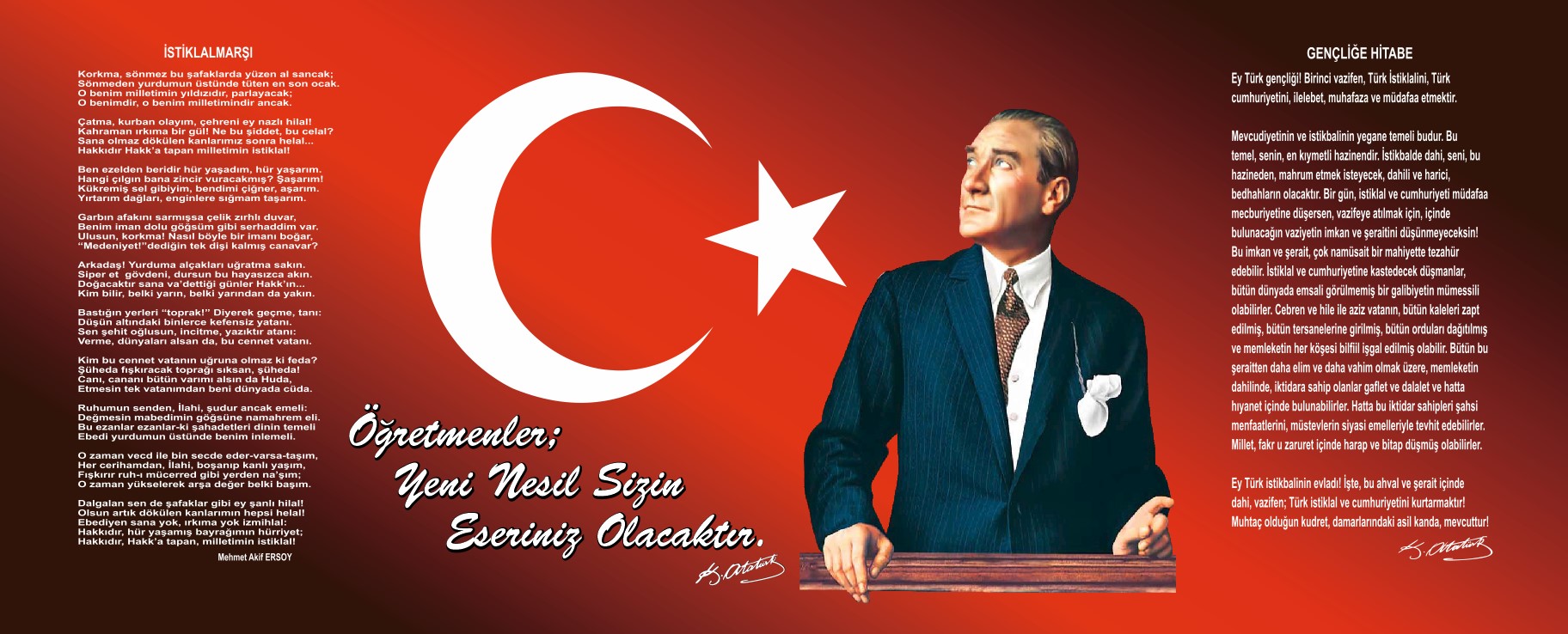 Okul/Kurum BilgileriSUNUŞGeçmişten günümüze gelirken teknolojik ve sosyal anlamda gelişmişliğin ulaştığı hız, artık kaçınılmazları da önümüze sererek kendini göstermektedir. Güçlü ekonomik ve sosyal yapı, güçlü bir ülke olmanın ve tüm değişikliklerde dimdik ayakta durabilmenin kaçınılmazlığı da oldukça büyük önem taşımaktadır. Gelişen ve sürekliliği izlenebilen; bilgi ve planlama temellerine dayanan, güçlü bir yaşam standardı ve ekonomik yapıya sahip, stratejik amaçlar, hedefler ve planlanmış zaman diliminde gerçekleşecek uygulama faaliyetleri ile 3 STRATEJİK Planımız oluşturulmuştur.	  Okulumuz misyon, vizyon ve stratejik planını ilk olarak 2010 yılında belirlemiştir. Okulumuz, daha iyi bir eğitim seviyesine ulaşmak düşüncesiyle sürekli yenilenmeyi ve kalite kültürünü kendisine ilke edinmiştir.Kalite kültürü oluşturmak için okulumuzca; eğitim ve öğretim başta olmak üzere insan kaynakları ve kurumsallaşma, sosyal faaliyetler, alt yapı, toplumla ilişkiler ve kurumlar arası ilişkileri kapsayan bir hedef belirlenmiştir. Bakanlığımızın 2028 Eğitim vizyonunda belirlenen hedefleri temel ilkelerimiz olarak benimseyip bu hedefler doğrultusunda 2024-2028 stratejik planımız hazırlanmıştır. 	   Büyük önder Atatürk’ü örnek alan bizler; Çağa uyum sağlamış, çağı yönlendiren gençler yetiştirmek için kurulan okulumuz, geleceğimiz teminatı olan öğrencilerimizi daha iyi imkânlarla yetişip, düşünce ufku ve yenilikçi ruhu açık Türkiye Cumhuriyetinin çıtasını daha yükseklere taşıyan bireyler olması için öğretmenleri ve idarecileriyle özverili bir şekilde tüm azmimizle çalışmaktayız.Uluderbent Sabancı Çok Programlı Anadolu Lisesi olarak en büyük amacımız yalnızca lise mezunu gençler yetiştirmek değil, girdikleri her türlü ortamda çevresindekilere ışık tutan, hayata hazır, çevresini aydınlatan, bizleri daha da ileriye götürecek gençler yetiştirmektir. İdare ve öğretmen kadrosuyla bizler çağa ayak uydurmuş, yeniliklere açık, Türkiye Cumhuriyetini daha da ileriye taşıyarak yükseltecek gençler yetiştirmeyi ilke edinmiş bulunmaktayız.Uluderbent Sabancı Çok Programlı Anadolu Lisesinin stratejik planlama çalışmasına önce durum tespiti,  yani okulun GZTF analizi yapılarak başlanmıştır. GZTF analizi tüm idari personelin ve öğretmenlerin katılımıyla uzun süren bir çalışma sonucu ilk şeklini almış, varılan genel sonuçların sadeleştirilmesi ise okul yönetimi ile öğretmenlerden oluşan beş kişilik bir kurul tarafından yapılmıştır. Daha sonra GZTF sonuçlarına göre stratejik planlama aşamasına geçilmiştir. Bu süreçte okulun amaçları, hedefleri, hedeflere ulaşmak için gerekli stratejiler, eylem planı ve sonuçta başarı veya başarısızlığın göstergeleri ortaya konulmuştur. Stratejik Plan' da belirlenen hedeflerimizi ne ölçüde gerçekleştirdiğimiz, plan dönemi içindeki her yılsonunda gözden geçirilecek ve gereken revizyonlar yapılacaktır.Uluderbent Sabancı Çok Programlı Anadolu Lisesi Stratejik Planında (2024-2028) belirtilen amaç ve hedeflere ulaşmamızın Okulumuzun gelişme ve kurumsallaşma süreçlerine önemli katkılar sağlayacağına inanmaktayız.           Planın hazırlanmasında emeği geçen Strateji Yönetim Ekibi’ne ve uygulanmasında yardımı olacak tüm kurum ve kuruluşlara öğretmen, öğrenci ve velilerimize teşekkür ederim.            Ahmet EROĞLUOKUL MÜDÜRÜİÇİNDEKİLERGİRİŞVESTRATEJİKPLANINHAZIRLIKSÜRECİStratejiGeliştirmeKuruluveStratejikPlan EkibiPlanlamaSüreciDURUM ANALİZİKurumsalTarihçeUygulanmaktaOlanPlanın DeğerlendirilmesiMevzuatAnaliziÜstPolitikaBelgelerininAnaliziFaaliyetAlanlarıileÜrünveHizmetlerin BelirlenmesiPaydaşAnaliziKuruluşİçiAnalizTeşkilatYapısıİnsanKaynaklarıTeknolojikDüzeyMali Kaynaklar 2.7.5.İstatistikiVerilerDışÇevreAnalizi(Politik,Ekonomik,Sosyal,Teknolojik,YasalveÇevresel Çevre Analizi -PESTLE)GüçlüveZayıfYönleri ileFırsatlarveTehditler(GZFT)Analizi 2.10.Tespit ve İhtiyaçların BelirlenmesiGELECEĞE BAKIŞMisyonVizyonTemelDeğerlerAMAÇ,HEDEFVESTRATEJİLERİN BELİRLENMESİAmaçlarHedeflerPerformansGöstergeleriStratejilerinBelirlenmesiMaliyetlendirmeİZLEMEVEDEĞERLENDİRMETablo/Şekil/Grafikler/EklerGİRİŞVESTRATEJİKPLANINHAZIRLIKSÜRECİStratejiGeliştirmeKuruluveStratejikPlanEkibiStratejiGeliştirmeKurulu:Okulmüdürününbaşkanlığında,birokulmüdüryardımcısı, bir öğretmen ve okul/aile birliği başkanı ile bir yönetim kurulu üyesi olmak üzere 5 kişiden oluşan üst kurul kurulur.StratejikPlanEkibi:Okulmüdürütarafındangörevlendirilenveüstkurulüyesiolmayan müdür yardımcısı başkanlığında, belirlenen öğretmenler ve gönüllü velilerden oluşur.Tablo1.StratejiGeliştirmeKuruluveStratejikPlanEkibiTablosuPlanlamaSüreci:2024-2028 dönemi stratejik plan hazırlanma süreci Strateji Geliştirme Kurulu ve Stratejik Plan Ekibi’nin oluşturulması ile başlamıştır. Ekip tarafından oluşturulan çalışma takvimi kapsamında ilkaşamada durumanaliziçalışmalarıyapılmışve durumanaliziaşamasında, paydaşlarımızın plan sürecine aktif katılımını sağlamak üzere paydaş anketi, toplantı ve görüşmeler yapılmıştır. Durum analizinin ardından geleceğe yönelim bölümüne geçilerek okulumuzun/kurumumuzun amaç, hedef, gösterge ve stratejileri belirlenmiştir.DURUMANALİZİDurum analizi bölümünde okulumuzun mevcut durumu ortaya konularak neredeyiz sorusuna yanıt bulunmaya çalışılmıştır. Bu kapsamda okulumuzun kısa tanıtımı, okul künyesi ve temel istatistikleri, paydaş analizi ve görüşleri ile okulumuzun Güçlü Zayıf Fırsat ve Tehditlerinin (GZFT) ele alındığı analize yer verilmiştir.KurumsalTarihçeOkulumuz ilk olarak 2004 yılında Eğitim ve Öğretime açılmıştır ve 2010 Şubat ayından itibaren Uluderbent Sabancı İlköğretim Okulu binasında Uluderbent Sabancı Çok Programlı Lisesi olarak yeni adıyla Eğitim ve Öğretime devam etmektedir.	Okulumuzda şu anda Anadolu Lisesi ile Mobilya ve İç Mekan Tasarımı ve Çocuk Gelişimi ve Eğitimi Alanları gibi Meslek Lisesi alanları bulunmaktadır. Fiziki şartlar elverişli olması durumunda okulumuza yeni alan ve dal açma girişimlerimiz olacaktır. Okulun Mevcut Durumu: Temel İstatistiklerOkul KünyesiOkulumuzun temel girdilerine ilişkin bilgiler altta yer alan okul künyesine ilişkin tabloda yer almaktadır.Temel Bilgiler Tablosu- Okul Künyesi Okulumuz Bina ve Alanları	Okulumuzun binası ile açık ve kapalı alanlarına ilişkin temel bilgiler altta yer almaktadır.Okul Yerleşkesine İlişkin Bilgiler UygulanmaktaOlanStratejikPlanınDeğerlendirilmesi.ÖĞRENCİ GÖRÜŞ VE DEĞERLENDİRMELERİ ANKETİÖĞRETMEN GÖRÜŞ VE DEĞERLENDİRMELERİ ANKETİVELİ GÖRÜŞ VE DEĞERLENDİRMELERİ ANKETİGZFT (Güçlü, Zayıf, Fırsat, Tehdit) AnaliziOkulumuzun temel istatistiklerinde verilen okul künyesi, çalışan bilgileri, bina bilgileri, teknolojik kaynak bilgileri ve gelir gider bilgileri ile paydaş anketleri sonucunda ortaya çıkan sorun ve gelişime açık alanlar iç ve dış faktör olarak değerlendirilerek GZFT tablosunda belirtilmiştir. Dolayısıyla olguyu belirten istatistikler ile algıyı ölçen anketlerden çıkan sonuçlar tek bir analizde birleştirilmiştir.Kurumun güçlü ve zayıf yönleri donanım, malzeme, çalışan, iş yapma becerisi, kurumsal iletişim gibi çok çeşitli alanlarda kendisinden kaynaklı olan güçlülükleri ve zayıflıkları ifade etmektedir ve ayrımda temel olarak okul müdürü/müdürlüğü kapsamından bakılarak iç faktör ve dış faktör ayrımı yapılmıştır. İçsel Faktörler Güçlü YönlerZayıf YönlerDışsal Faktörler FırsatlarTehditlerGelişim ve Sorun AlanlarıGelişim ve sorun alanları analizi ile GZFT analizi sonucunda ortaya çıkan sonuçların planın geleceğe yönelim bölümü ile ilişkilendirilmesi ve buradan hareketle hedef, gösterge ve eylemlerin belirlenmesi sağlanmaktadır. Gelişim ve sorun alanları ayrımında eğitim ve öğretim faaliyetlerine ilişkin üç temel tema olan Eğitime Erişim, Eğitimde Kalite ve kurumsal Kapasite kullanılmıştır. Eğitime erişim, öğrencinin eğitim faaliyetine erişmesi ve tamamlamasına ilişkin süreçleri; Eğitimde kalite, öğrencinin akademik başarısı, sosyal ve bilişsel gelişimi ve istihdamı da dâhil olmak üzere eğitim ve öğretim sürecinin hayata hazırlama evresini; Kurumsal kapasite ise kurumsal yapı, kurum kültürü, donanım, bina gibi eğitim ve öğretim sürecine destek mahiyetinde olan kapasiteyi belirtmektedir.Gelişim ve sorun alanlarına ilişkin GZFT analizinden yola çıkılarak saptamalar yapılırken yukarıdaki tabloda yer alan ayrımda belirtilen temel sorun alanlarına dikkat edilmesi gerekmektedir.Gelişim ve Sorun AlanlarımızYasalYükümlülüklerveMevzuatAnalizi25/8/2011 tarihli 652 sayılı Millî Eğitim Bakanlığının Teşkilat ve Görevleri Hakkında Kanun Hükmünde Kararname ile Anayasa, 430 sayılı Tevhidi Tedrisat Kanunu, 1739 sayılı Millî Eğitim Temel Kanunu ile kalkınma plan ve programları doğrultusunda millî eğitim hizmetlerini yürütmek üzere, Millî Eğitim Bakanlığının kuruluş, görev, yetki ve sorumluluklarını düzenlenmiştir. İLÇE MÎLLİ EĞİTİM MÜDÜRLÜĞÜ GÖREV ANALİZİ Alaşehir İlçe Millî Eğitim Müdürlüğünün yasal yetki, görev ve sorumlulukları mevzuat analizi aşamasında başta Anayasa olmak üzere, Devlet Memurları Kanunu, Millî Eğitim Temel Kanunu, Cumhurbaşkanlığı Teşkilatı Hakkında Cumhurbaşkanlığı Kararnamesi incelenmiştir. 10.07.2018 tarihli ve 30474 sayılı Resmi Gazete’de yayımlanarak yürürlüğe giren Cumhurbaşkanlığı Teşkilatı Hakkında Cumhurbaşkanlığı Kararnamesi’ne göre Milli Eğitim Bakanlığının ve Millî Eğitim Bakanlığı İl Ve İlçe Millî Eğitim Müdürlükleri Yönetmeliği ile oluşturulmuş bulunan ve Milli Eğitim Bakanlığının görev ve uygulamalarını taşra teşkilatı olarak yürütmekle görevli olan İl ve İlçe Milli Eğitim Müdürlüklerinin görevleri ve uygulama birimleri şunlardır: 1. Okul öncesi, ilk ve orta öğretim çağındaki öğrencileri bedenî, zihnî, ahlaki, manevî, sosyal ve kültürel nitelikler yönünden geliştiren ve insan haklarına dayalı toplum yapısının ve küresel düzeyde rekabet gücüne sahip ekonomik sistemin gerektirdiği bilgi ve becerilerle donatarak geleceğe hazırlamak amacıyla Milli Eğitim Bakanlığı tarafından tasarlanmış olan eğitim ve öğretim programlarını uygulamak, takip etmek, değerlendirmek ve güncelleme; öğretmen ve öğrencilerin eğitim ve öğretim hizmetlerini bu çerçevede yürütmek ve denetlemek. 2. Eğitim ve öğretimin her kademesi için Milli Eğitim Bakanlığı tarafından belirlenecek ulusal politika ve stratejileri uygulamak, uygulanmasını izlemek ve denetlemek, ortaya çıkan yeni hizmet modellerine göre güncellenmesini geliştirmek amacıyla önerilerde bulunmak.3. Eğitim sisteminin yeniliklere açık, dinamik, ekonomik ve toplumsal gelişimin gerekleriyle uyumlu biçimde güncel teknik ve modeller ışığında tasarlanması ve geliştirilmesi amacıyla Milli Eğitim Bakanlığına uygulamaların izlenmesi, değerlendirilmesi ve raporlanması sonucunda görüş ve önerilerini bildirmek.4. Eğitime erişimi kolaylaştıran, her vatandaşın eğitim fırsat ve imkânlarından eşit derecede yararlanabilmesini teminat altına almak amacıyla Milli Eğitim Bakanlığı tarafından geliştirilen politika ve stratejileri uygulamak, uygulanmasını izlemek ve koordine etmek, geliştirilmesi için önerilerde bulunmak. 5. Kız öğrencilerin, engellilerin ve toplumun özel ilgi bekleyen diğer kesimlerinin eğitime katılımını yaygınlaştırmak amacıyla Milli Eğitim Bakanlığı tarafından geliştirilen politika ve stratejiler uygulamak ve uygulanmasını koordine etmek, uygulamaların iyileştirilmesi için önerilerde bulunmak. 6. Özel yetenek sahibi kişilerin bu niteliklerini koruyabilmeleri ve geliştirebilmeleri amacıyla Milli Eğitim Bakanlığı tarafından tasarlanan özel eğitim ve öğretim programlarının uygulanmasını koordine etmek, uygulamalar ile ilgili görüş ve önerilerde bulunmak. 7.Milli Eğitim Bakanlığı adına yükseköğretim kurumları dışındaki eğitim ve öğretim kurumlarının açılmasına ilişkin iş ve işlemleri yürütmek. 8.Yurt dışında çalışan veya ikamet eden Türk vatandaşlarının eğitim ve öğretim alanındaki ihtiyaç ve sorunlarına yönelik çalışmaları ilgili kurum ve kuruluşlarla iş birliği içinde yürütmek. 9. Yükseköğretim dışında kalan ve diğer kurum ve kuruluşlarca açılan örgün ve yaygın eğitim ve öğretim kurumlarının denklik derecelerini belirlemek, program ve düzenlemeler ile ilgili iş ve işlemleri yürütmek. 10. Yükseköğretimin millî eğitim politikası bütünlüğü içinde yürütülmesini sağlamak için, 4.11.1981 tarihli ve 2547 sayılı Yükseköğretim Kanunu ile Bakanlığa verilmiş olan görev ve sorumlulukları yerine getirmek. 11. Kanunlarla ve Cumhurbaşkanlığı kararnameleriyle verilen diğer görevleri yapmak.ÜstPolitikaBelgeleriAnaliziÜst Politika Belgeleri İlçe Millî Eğitim Müdürlüğümüz görev ve sorumluluklarıyla ilgili üst politika belgeleri ayrıntılı olarak taranmış ve bu belgelerde yer alan politikalar incelenmiştir. Bu çerçevede MEB 2024-2028 Stratejik Planı’nın stratejik amaç, hedef, performans göstergeleri ve stratejileri hazırlanırken bu belgelerden yararlanılmıştır. Üst politika belgelerinde yer almayan ancak Bakanlığın durum analizi kapsamında önceliklendirdiği alanlara “geleceğe yönelim” bölümünde yer verilmiştir.Kurumun faaliyet alanları ile Kalkınma Planı, diğer plan ve programlarda yer alan amaç, ilke ve politikalar arasındaki uyuma bakılır.FaaliyetAlanlarıileÜrün/HizmetlerinBelirlenmesiPaydaşların TespitiPaydaş Görüşlerinin Alınması ve DeğerlendirilmesiPaydaş Analizi kapsamında, paydaş görüşlerinin alınması çalışmalarında farklı yöntemler izlenmiştir. Okulumuz Strateji Geliştirme Kurulu ve Stratejik Plan Hazırlama Ekibi üyeleri ile yüz yüze görüşme, toplantı ve eğitim faaliyetleri gerçekleştirmiştir. Öğrenci, öğretmen, personel, yönetici veli ve sektörlerden oluşan paydaşlarımıza 2024-2028 Stratejik Planı İç Paydaş Anketi” düzenlenmiştir. Anket sonuçları değerlendirilmiştir. İlçe Milli Eğitim Müdürlüğü başta olmak üzere kamu kurum ve kuruluşları, yerel kuruluşlar, sivil toplum kuruluşları vb. dış paydaşlarımızın yöneticileriyle yüz yüze görüşmeler gerçekleştirilmiş, beklenti ve önerileri alınmıştır.  Paydaşlarımızın tamamının görüşlerinin alınması ve değerlendirilmesi çalışmaları Stratejik Plan Hazırlama Ekibi  tarafından Stratejik Plan Hazırlama çalışma takvimine uygun olarak gerçekleştirilmiştir.Okul/KurumİçiAnalizKuruluş içi analiz; insan kaynaklarının yetkinlik düzeyi, kurum kültürü, teknoloji ve bilişim altyapısı, fiziki ve mali kaynaklara ilişkin analizlerin yapılarak okul/kurumun mevcut kapasitesinin değerlendirilmesidir. Ayrıca, bu bölümde okul/kurumun teşkilat şemasına da yer verilmiştir.Etkili bir okul/kurum içi analiz süreci; okul/kurumun kaynaklarını, varlıklarını, özelliklerini, yeterliliklerini, yeteneklerini, fırsat alanlarını ve başarısızlıklarını belirlemek için okul/kurumun içinde etkileşime giren tüm bileşenlerinin değerlendirildiği bir süreçtir. İnsanKaynaklarıÇalışan BilgileriOkulumuzun çalışanlarına ilişkin bilgiler altta yer alan tabloda belirtilmiştir.Çalışan Bilgileri TablosuTablo6.İdari Personelin Hizmet Süresine İlişkin BilgilerTablo7.Okul/KurumdaOluşanYöneticiSirkülasyonuOranıTablo8.İdariPersonelinKatıldığıHizmetİçiProgramlarıTablo9.ÖğretmenlerinHizmetSüreleri(Yılİtibarıyla)Tablo10.KurumdaGerçekleşenÖğretmenSirkülâsyonununOranıTablo11.ÖğretmenlerinKatıldığıHizmetİçiEğitimProgramlarıTablo12.KurumdakiMevcutHizmetli/MemurSayısıTablo14.Okul/kurumRehberlikHizmetleriTeknolojikDüzeyDonanım ve Teknolojik KaynaklarımızTeknolojik kaynaklar başta olmak üzere okulumuzda bulunan çalışır durumdaki donanım malzemesine ilişkin bilgiye alttaki tabloda yer verilmiştir.Teknolojik Kaynaklar TablosuTablo16.FizikiMekânDurumu2.9.MaliKaynaklarTablo17.KaynakTablosuOkul/kurumbütçesindegiderleraşağıdakibaşlıklaraltındatoplanabilir.Harcamatürleri okul/kurumların özelliklerine göre çeşitlilik gösterebilir.Tablo18.HarcamaKalemlerTablo19.Gelir-GiderTablosuOkulumuzun genel bütçe ödenekleri, okul aile birliği gelirleri ve diğer katkılarda dâhil olmak üzere gelir ve giderlerine ilişkin son iki yıl gerçekleşme bilgileri alttaki tabloda verilmiştir.2.10.İstatistikiVerilerOkul/kurumla ilgili her türlü sayısal veriler geriye dönük olarak (en az 3 yıllık) verilir. İstatistiki veriler kapsamında incelenen hususlar;FİZİKİ MEKÂNLAR 2.11.ÇevreAnalizi(PESTLE)Çevre analiziyle okul/kurum üzerinde etkili olan veya olabilecek politik, ekonomik, sosyo-kültürel, teknolojik, yasal çevresel dış etkenlerin tespit edilmesi amaçlanır. Dış çevreyi oluşturan unsurlar (nüfus, demografik yapı, coğrafi alan, kentsel gelişme, sosyokültürel hayat, ekonomik, sosyal, politik, kültürel durum, çevresel, teknolojik ve rekabete yönelik etkenler vb.) okul ve kurumun kontrolü dışındaki koşullara bağlı ve farklı eğilimlere sahiptir. Bu unsurlar doğrudan veya dolaylı olarak okul/kurumun faaliyet alanlarını etkilemektedir.Bubölümde,okul/kurumuetkileyenyadaetkileyebilecekdışçevreeğilimlerivekoşulları değerlendirilmiştir.Söz konusuetkenlerin tespit edilmesinde PESTLE matrisinden faydalanılmıştır.Tablo20.PESTLEAnaliz TablosuGZFTAnaliziGZFT (Güçlü, Zayıf, Fırsat, Tehdit) Analizi Okulumuzun temel istatistiklerinde verilen okul künyesi, çalışan bilgileri, bina bilgileri, teknolojik kaynak bilgileri ve gelir gider bilgileri ile paydaş anketleri sonucunda ortaya çıkan sorun ve gelişime açık alanlar iç ve dış faktör olarak değerlendirilerek GZFT tablosunda belirtilmiştir. Dolayısıyla olguyu belirten istatistikler ile algıyı ölçen anketlerden çıkan sonuçlar tek bir analizde birleştirilmiştir.Kurumun güçlü ve zayıf yönleri donanım, malzeme, çalışan, iş yapma becerisi, kurumsal iletişim gibi çok çeşitli alanlarda kendisinden kaynaklı olan güçlülükleri ve zayıflıkları ifade etmektedir ve ayrımda temel olarak okul müdürü/müdürlüğü kapsamından bakılarak iç faktör ve dış faktör ayrımı yapılmıştır. İçsel Faktörler 2.13.Güçlü ve Zayıf YönlerGüçlü YönlerZayıf YönlerFırsatlar ve TehditlerDışsal Faktörler FırsatlarTehditlerGelişim ve Sorun AlanlarıGelişim ve sorun alanları analizi ile GZFT analizi sonucunda ortaya çıkan sonuçların planın geleceğe yönelim bölümü ile ilişkilendirilmesi ve buradan hareketle hedef, gösterge ve eylemlerin belirlenmesi sağlanmaktadır. Gelişim ve sorun alanları ayrımında eğitim ve öğretim faaliyetlerine ilişkin üç temel tema olan Eğitime Erişim, Eğitimde Kalite ve Kurumsal Kapasite kullanılmıştır. Eğitime erişim, öğrencinin eğitim faaliyetine erişmesi ve tamamlamasına ilişkin süreçleri; Eğitimde kalite, öğrencinin akademik başarısı, sosyal ve bilişsel gelişimi ve istihdamı da dâhil olmak üzere eğitim ve öğretim sürecinin hayata hazırlama evresini; Kurumsal kapasite ise kurumsal yapı, kurum kültürü, donanım, bina gibi eğitim ve öğretim sürecine destek mahiyetinde olan kapasiteyi belirtmektedir.Gelişim ve sorun alanlarına ilişkin GZFT analizinden yola çıkılarak saptamalar yapılırken yukarıdaki tabloda yer alan ayrımda belirtilen temel sorun alanlarına dikkat edilmesi gerekmektedir.Gelişim ve Sorun AlanlarımızTablo21.GZFTListesiTablo22.GZFTStratejileri2.14.TespitveİhtiyaçlarınBelirlenmesiTablo23.TespitveİhtiyaçlarıBelirlenmesiGELECEĞEBAKIŞOkul Müdürlüğümüzün misyon, vizyon, temel ilke ve değerlerinin oluşturulması kapsamında öğretmenlerimiz, öğrencilerimiz, velilerimiz, çalışanlarımız ve diğer paydaşlarımızdan alınan görüşler sonucunda stratejik plan hazırlama ekibi tarafından oluşturulan Misyon, Vizyon, Temel Değerler; Okulumuz üst kurulana sunulmuş ve üst kurul tarafından onaylanmıştır.Misyon Atatürk İlke ve İnkılaplarına bağlı, demokratik yaşamın gereğini benimsemiş, insan haklarına saygılı, etik değerleri özümsemiş, mesleğinde edindiği bilgiyi, beceri ve tutuma dönüştüren, uluslararası işgücüne uyumlu, alanındaki bilimsel ve teknolojik gelişimleri takip eden, görev bilinci ve disiplinine sahip bireyler yetiştirmektir.VizyonBölgemizde ve ilçemizde en iyi eğitim hizmeti ve mesleki bilgileri veren okul olmak ve tüm gençlerimizin ilgi, istek ile yetenekleri doğrultusunda yetiştirilmelerini sağlayarak, toplumsal kalkınmanın itici gücü olan nitelikli insan gücünün yetiştirilmesine katkıda bulunmaktır.TemelDeğerlerKurumsallaşmayı sağlayarak uzun vadede başarıya ulaşmanın gereklerinden birisi de temel değerleri belirlemektir. Temel değerler, karar alıcıların okul/kurumu yönetirken bağlı kalacakları inançları ve çalışma felsefesini yansıtır. Temel değerler, uzun vadede yönlendiricilik rolüyle kurumsal kültürün oluşmasını sağlar. Çalışanlardan nasıl davranmalarınınbeklendiğinevehangiilkeleregöreişyapmaları,nelereözengöstererek hizmet sunmaları gerektiğine işaret ederek onları yönlendirir. Böylece temel değerler, okul/kurum içerisinde hizmet sunumunda tutarlılık sağlar ve başarıya giden yolda sapmayı önler. Okulumuz Straji Planlama Ekibi tarafından yapılan çalışmalar sonucu Stratejik Planda vurgulanan temel değerlerimiz:1) Adalet2) Dostluk3) Dürüstlük4) Öz Denetim5) Sabır6) Saygı7) Sevgi8) Sorumluluk9) Vatanseverlik10) YardımseverlikAMAÇ,HEDEFVEPERFORMANSGÖSTERGESİİLE STRATEJİLERİN BELİRLENMESİStrateji geliştirme, geleceğe yönelik “ideal” ve “ortak” bakışı yansıtır. Belirlenen vizyona ulaşmakiçindurumanalizisonucundaortayaçıkanihtiyaçlarçerçevesindeamaçlarvebu amaçları gerçekleştirmeye yönelik hedefler belirlenmiştir. Taslak amaç ve hedeflere ilişkin çalışmalar stratejik planlama ekibinin koordinasyonunda yürütülmüştür. Bu çalışmalar çerçevesinde, her bir hedef için hedef kartları oluşturulmuştur.AmaçlarVizyonu gerçekleştirmek ve misyonu yerine getirmek için ele alınması gereken başlıca alanlarıbelirtirler.Belirlenenamaçlar;okul/kurumundurumanalizindeulaşılantespitler ve ihtiyaçlarla uyumlu ve vizyona ulaşmaya yönelik okul/kurumun kurumsal dönüşümünü destekleyecek niteliktedirler. Amaçlar, okul/kurumun misyonunun gerçekleştirilmesine katkıda bulunur. HedeflerHedefler, amaçların gerçekleştirilmesine yönelik öngörülen çıktı ve sonuçların tanımlanmış bir zaman dilimi içerisinde nitelik ve nicelik olarak ifadesidir.PerformansGöstergeleriPerformans göstergeleri, okul/kurumun hedeflerine ne kadar etkili bir şekilde ulaştığını gösteren ve performansının ölçülebilir ölçümlerdir. Belirli bir faaliyetin başarı düzeyini veya arzu edilen bir hedefe doğru ilerlemeyi değerlendirmek için yaygın olarak kullanılır.Bir faaliyetin hedeflerle karşılaştırıldığında gerçekleştirilip gerçekleştirilmediğini veya nasıl gerçekleştirildiğini ölçmeyi mümkün kılabilecek göstergelerdir. Doğru yapılandırılmış göstergeler, izleme ve değerlendirmenin kaliteli olmasını sağlayacaktır.Birfaaliyetinneadariyiçalıştığını gösterir,Genelperformanshakkındaverisağlar,Okulunneyaptığınıngenelresminekatkıda bulunur,İyileştirmevegeliştirmealanlarınıbelirlerler,Nereyemüdahaleedileceğinibelirler,İlerlemeyiölçer.Performans göstergeleri girdi, süreç, çıktı ve sonuç göstergeleri olarak sınıflandırılır. GirdiGöstergeleri:Girdigöstergeleri,kurumsalprogramları,faaliyetleriveyahizmetleri geliştirmek,sürdürmekveyasunmakiçinkullanılaninsankaynaklarını,finansalvefiziksel kaynakları yansıtır.                 Süreç Göstergeleri: Süreç göstergeleri, süreçlere ulaşılmasında katkı sağlayan adımlara atıfta bulunur.                Çıktı Göstergeleri: Çıktı göstergeleri, alınan önlemlerin ve kullanılan kaynakların acil ve somut sonuçlarını ölçer. Bir başka değişle üretilen ürün veya sunulan hizmetlerin miktarıdır. Çıktılar genellikle somuttur ve ne üretildi ya da ne sunuldu sorusuna cevap verir. Çıktı göstergeleri çoğu zaman niceldir ve somut sonuçları ölçer. Genellikle okul/kurumun doğrudan kontrolü altındadır. Amaç ve hedeflerin başarı düzeyinin değerlendirilmesi açısından yeterli sayıda ve nitelikte sonuç ve çıktı göstergelerine yer verilir.                Sonuç Göstergeleri: Sonuç göstergeleri, okul paydaşları düzeyinde çıktının ara sonuçlarını veya nihai sonuçlarını ölçer. Çıktı göstergelerinin niteliksel hâli olarak nitelendirilebilir.                Kalite Göstergeleri: Ürün veya hizmetlerden yararlananların beklentilerinin karşılanma düzeyini gösterir.               Verimlilik Göstergeleri: Çıktı ile bu çıktıyı elde etmek için kullanılan girdi arasındaki ilişkiyi ifade ederTablo24.Amaç,Hedef,Gösterge ve Stratejilere İlişkin KartStratejilerin BelirlenmesiStratejiler, okul/kurumun hedeflerine nasıl ulaşılacağını gösteren kararlar bütünüdür. İyi belirlenmiş stratejiler olmaksızın hedefleri etkili bir biçimde uygulamaya geçirmek mümkün değildir. Stratejik Amaç 1: Güvenli, sağlıklı ve eğitim öğretime uygun bir ortam yaratılması için okul içinde ve çevresinde istenmeyen davranışlar engellenecek, disiplin olayları ve kirlilik azaltılarak okulumuzdaki yaşam kalitesi yükseltilecektir. Stratejik Amaç 2: Öğrenci başarısını geliştirmek için, eğitim öğretimin aksamamasına neden olabilecek durumlar belirlenerek, eğitim öğretim süreçlerinin niteliğini geliştirecektir. Stratejik Amaç 3: Okulumuzun çevrede daha iyi tanınmasını ve tercih edilen bir eğitim öğretim kurumu olmasını sağlamak amacıyla, her eğitim öğretim yılında okulumuzu tanıtıcı etkinlikler yapılacaktır. Stratejik Amaç 4: Özellikle kız çocuklarının okutulmasına yönelik çalışmalara ağırlık verilecektir. MaliyetlendirmeTablo25.Tahmini Maliyet TablosuİZLEME VE DEĞERLENDİRMEMüdürlüğümüzün 2023-2028 Stratejik Planı İzleme ve Değerlendirme sürecini ifade eden İzleme ve Değerlendirme Modeli hazırlanmıştır. Okulumuzun Stratejik Plan İzleme-Değerlendirme çalışmaları eğitim-öğretim yılı çalışma takvimi de dikkate alınarak 6 aylık ve 1 yıllık sürelerde gerçekleştirilecektir. 6 aylık sürelerde Okul Müdürüne rapor hazırlanacak ve değerlendirme toplantısı düzenlenecektir. İzleme-değerlendirme raporu, istenildiğinde İlçe Milli Eğitim Müdürlüğüne gönderilecektir.                  Şekil 2 İzleme ve Değerlendirme Süreci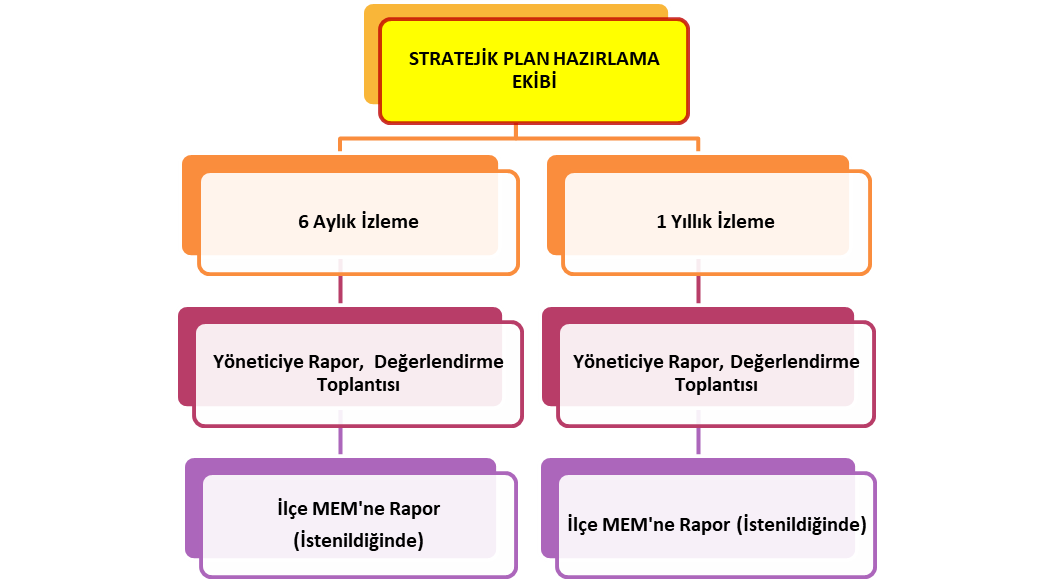 STRATEJİ PLAN HAZIRLAMA EKİBİ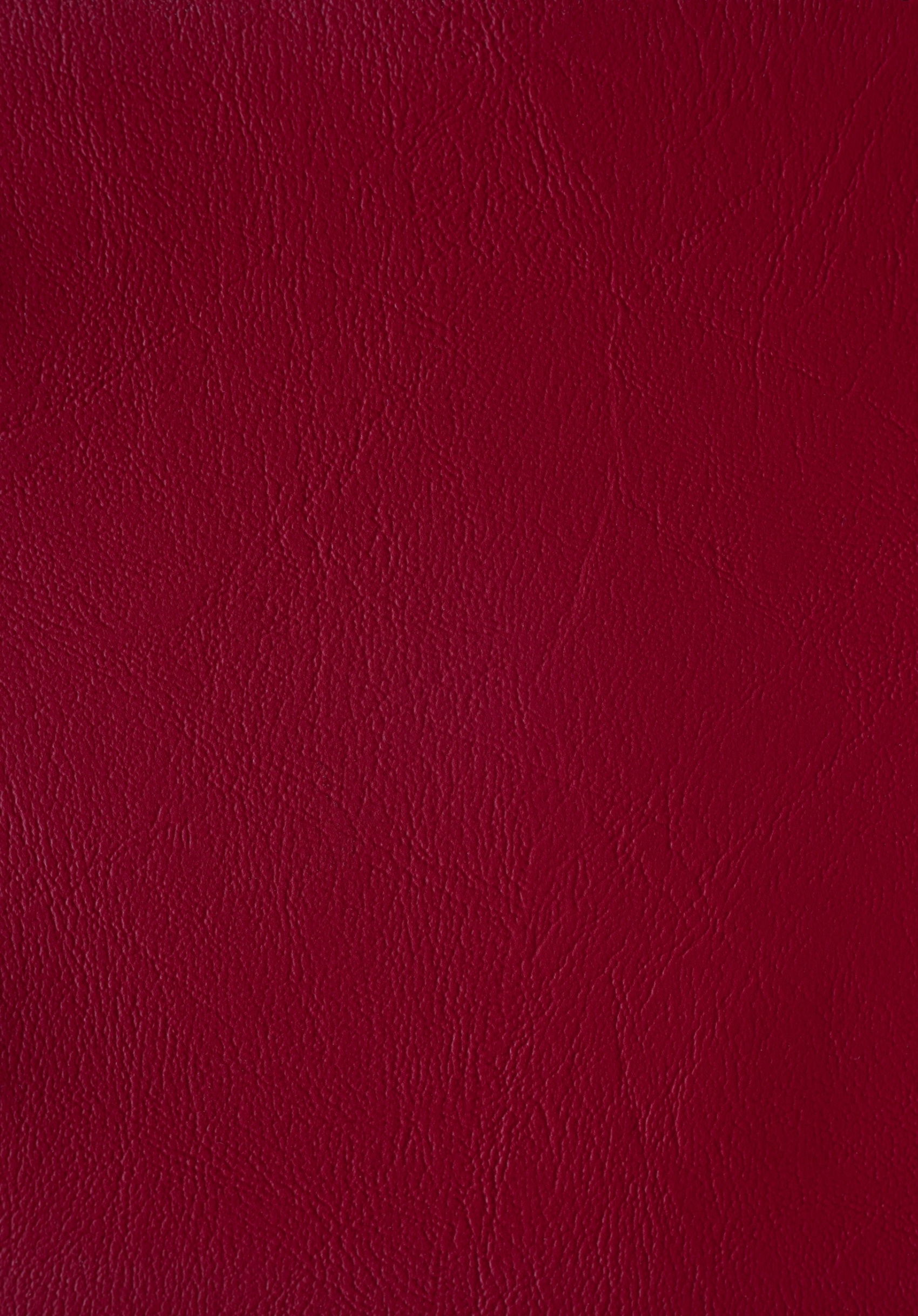 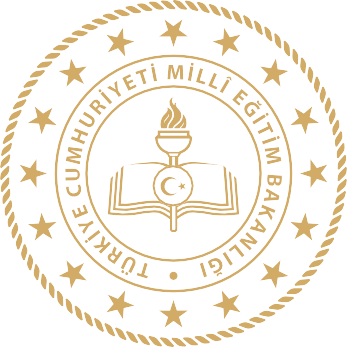 İli:Manisaİli:Manisaİlçesi:Alaşehirİlçesi:AlaşehirAdres:ULUDERBENT MAH. SABANCI CAD.NO : 1CoğrafiKonum(link)https://goo.gl/maps/1AtWZYWDvW22TelefonNumarası:236 673 38 88FaksNumarası:236 673 38 88e-Posta Adresi:962600@meb.k12.trWeb	sayfası adresi:uluderbentsabancicpl@meb.k12.tr Kurum Kodu:962600ÖğretimŞekli:Tam GünStrateji Geliştirme Kurulu BilgileriStrateji Geliştirme Kurulu BilgileriStratejik Plan Ekibi  BilgileriStratejik Plan Ekibi  BilgileriAdı SoyadıUnvanıAdı SoyadıUnvanıAhmet EROĞLUOkul MüdürüEmin GÜVERCİNMüdür YardımcısıEmin GÜVERCİNMüdür YardımcısıSongül ÇETİRAlmanca ÖğretmeniEmine TÜRKMENRehberlik Öğretmeni/Psikolojik DanışmanResul İSTERFelsefe Grubu ÖğretmeniEmine TÜRKMENRehberlik Öğretmeni/Psikolojik DanışmanEmine TÜRKMEN Rehberlik Öğretmeni/Psikolojik DanışmanTurgay KARAKAYAOkul Aile Birliği BaşkanıEdanur ARMUTLUOkul Onur Kurulu Başkanıİli: MANİSAİli: MANİSAİlçesi: ALAŞEHİRİlçesi: ALAŞEHİRAdres:ULUDERBENT MAH. SABANCI CAD.NO : 1Coğrafi Konum (link)https://goo.gl/maps/1AtWZYWDvW22Telefon Numarası: 236 673 38 88Faks Numarası:236 673 38 88e- Posta Adresi:962600@meb.k12.trWeb sayfası adresi:uluderbentsabancicpl@meb.k12.tr Kurum Kodu:962600Öğretim Şekli:Tam GünOkulun Hizmete Giriş Tarihi : 2004Okulun Hizmete Giriş Tarihi : 2004Toplam Çalışan Sayısı *24Okul Bölümleri *Okul Bölümleri *Özel AlanlarVarYokOkul Kat Sayısı2Çok Amaçlı Salon*Derslik Sayısı13Çok Amaçlı Saha*Derslik Alanları (m2)42Kütüphane*Kullanılan Derslik Sayısı13Fen Laboratuvarı*Şube Sayısı13Bilgisayar Laboratuvarı*İdari Odaların Alanı (m2)20İş Atölyesi*Öğretmenler Odası (m2)42Beceri Atölyesi*Okul Oturum Alanı (m2)250Pansiyon*Okul Bahçesi (Açık Alan)(m2)4000Okul Kapalı Alan (m2)250Sanatsal, bilimsel ve sportif amaçlı toplam alan (m2)0Kantin (m2)0Tuvalet Sayısı8Sıra NoMADDELERKATILMA DERECESİKATILMA DERECESİKATILMA DERECESİKATILMA DERECESİKATILMA DERECESİSıra NoMADDELERKesinlikle KatılıyorumKatılıyorumKararsızımKısmen KatılıyorumKatılmıyorum1Öğretmenlerimle ihtiyaç duyduğumda rahatlıkla görüşebilirim.% 25%30%12% 20% 132Okul müdürü ile ihtiyaç duyduğumda rahatlıkla konuşabiliyorum.% 31%30%11% 28% 03Okulun rehberlik servisinden yeterince yararlanabiliyorum.% 28%39% 1% 30% 24Okula ilettiğimiz öneri ve isteklerimiz dikkate alınır.% 20%35% 7% 36% 25Okulda kendimi güvende hissediyorum.% 15%38%12% 25% 106Okulda öğrencilerle ilgili alınan kararlarda bizlerin görüşleri alınır.% 32%28%17% 10% 137Öğretmenler yeniliğe açık olarak derslerin işlenişinde çeşitli yöntemler kullanmaktadır.% 30%25%13% 30% 2 8Derslerde konuya göre uygun araç gereçler kullanılmaktadır.% 32%23%16% 28% 19Teneffüslerde ihtiyaçlarımı giderebiliyorum.% 13%27% 8% 35% 1710Okulun içi ve dışı temizdir.% 24%32% 5% 30% 911Okulun binası ve diğer fiziki mekânlar yeterlidir.% 14%26% 9% 36% 1512Okul kantininde satılan malzemeler sağlıklı ve güvenlidir.% 30%32% 8 % 30% 013Okulumuzda yeterli miktarda sanatsal ve kültürel faaliyetler düzenlenmektedir.% 20%33% 7% 30% 1014Okulumuzun Olumlu (başarılı)  ve Olumsuz (başarısız) Yönlerine İlişkin Görüşleriniz.Okulumuzun Olumlu (başarılı)  ve Olumsuz (başarısız) Yönlerine İlişkin Görüşleriniz.Okulumuzun Olumlu (başarılı)  ve Olumsuz (başarısız) Yönlerine İlişkin Görüşleriniz.Olumlu (Başarılı) yönlerimizOlumsuz (başarısız) yönlerimiz1Öğretmenlerin ve idarenin olumlu tutumuÇok amaçlı salonun olmaması2Okul imkânlarının bölge şartlarına göre iyi durumda olmasıTaşıma servis güzergahlarının yer  yer  elverişsiz olması3Okulun belli bir düzen ve disipline sahip olmasıİlçe merkezine uzak olması nedeni ile sosyal ve kültürel imkanların azlığıKATILMA DERECESİ% 100Sıra NoMADDELERKATILMA DERECESİKATILMA DERECESİKATILMA DERECESİKATILMA DERECESİKATILMA DERECESİSıra NoMADDELERKesinlikle KatılıyorumKatılıyorumKararsızımKısmen KatılıyorumKatılmıyorum1Okulumuzda alınan kararlar, çalışanların katılımıyla alınır.% 33%47% 0% 13% 72Kurumdaki tüm duyurular çalışanlara zamanında iletilir.% 37%53% 0% 10% 03Her türlü ödüllendirmede adil olma, tarafsızlık ve objektiflik esastır.% 23%27%10% 20%204Kendimi, okulun değerli bir üyesi olarak görürüm.% 40%57% 0% 3% 05Çalıştığım okul bana kendimi geliştirme imkânı tanımaktadır.% 30%50% 7% 7% 66Okul, teknik araç ve gereç yönünden yeterli donanıma sahiptir.% 20%60% 3% 10% 77Okulda çalışanlara yönelik sosyal ve kültürel faaliyetler düzenlenir.% 43%40% 0% 7%108Okulda öğretmenler arasında ayrım yapılmamaktadır.% 33%57% 0% 10% 09Okulumuzda yerelde ve toplum üzerinde olumlu etki bırakacak çalışmalar yapmaktadır.% 47%40% 0% 13% 010Yöneticilerimiz, yaratıcı ve yenilikçi düşüncelerin üretilmesini teşvik etmektedir.% 53%43% 0% 4% 011Yöneticiler, okulun vizyonunu, stratejilerini, iyileştirmeye açık alanlarını vs. çalışanlarla paylaşır.% 40%40% 7% 10% 312Okulumuzda sadece öğretmenlerin kullanımına tahsis edilmiş yerler yeterlidir.% 4%13%10% 33%4013Alanıma ilişkin yenilik ve gelişmeleri takip eder ve kendimi güncellerim.% 10%37%13% 37% 314Okulumuzun Olumlu (başarılı)  ve Olumsuz (başarısız) Yönlerine İlişkin Görüşleriniz.Okulumuzun Olumlu (başarılı)  ve Olumsuz (başarısız) Yönlerine İlişkin Görüşleriniz.Okulumuzun Olumlu (başarılı)  ve Olumsuz (başarısız) Yönlerine İlişkin Görüşleriniz.Olumlu (Başarılı) yönlerimizOlumsuz (başarısız) yönlerimiz1Okulun kurum kültürüne sahip gelenekleri olan demokratik bir yapıya sahip olmasıİlçe merkezine uzaklık2İdare ve öğretmenlerin koordine bir şekilde çalışmasıÖğrencilerin ön öğrenme seviyelerinin düşük olması3Sınıflarda teknolojik alt yapının yeterli olmasıOkul binasının fiziki yapısındaki eksikliklerSıra NoMADDELERKATILMA DERECESİKATILMA DERECESİKATILMA DERECESİKATILMA DERECESİKATILMA DERECESİSıra NoMADDELERKesinlikle KatılıyorumKatılıyorumKararsızımKısmen KatılıyorumKatılmıyorum1İhtiyaç duyduğumda okul çalışanlarıyla rahatlıkla görüşebiliyorum.% 40%25%10% 20% 52Bizi ilgilendiren okul duyurularını zamanında öğreniyorum. % 23%38% 3% 36% 03Öğrencimle ilgili konularda okulda rehberlik hizmeti alabiliyorum.% 33%32% 7% 25% 34Okula ilettiğim istek ve şikâyetlerim dikkate alınıyor. % 11%28%10% 48% 35Öğretmenler yeniliğe açık olarak derslerin işlenişinde çeşitli yöntemler kullanmaktadır.% 13%31%37% 10% 96Okulda yabancı kişilere karşı güvenlik önlemleri alınmaktadır. % 33%37% 4% 20% 67Okulda bizleri ilgilendiren kararlarda görüşlerimiz dikkate alınır. % 21%33%12% 30% 48E-Okul Veli Bilgilendirme Sistemi ile okulun internet sayfasını düzenli olarak takip ediyorum.% 24%37% 5% 11% 239Çocuğumun okulunu sevdiğini ve öğretmenleriyle iyi anlaştığını düşünüyorum.% 25%38% 8% 26% 310Okul, teknik araç ve gereç yönünden yeterli donanıma sahiptir.% 23%27%18% 28% 411Okul her zaman temiz ve bakımlıdır.% 12%18%22% 37% 1112Okulun binası ve diğer fiziki mekânlar yeterlidir.% 24%26%11% 33% 613Okulumuzda yeterli miktarda sanatsal ve kültürel faaliyetler düzenlenmektedir.% 20%33% 7% 29% 1114Okulumuzun Olumlu (başarılı)  ve Olumsuz (başarısız) Yönlerine İlişkin Görüşleriniz.Okulumuzun Olumlu (başarılı)  ve Olumsuz (başarısız) Yönlerine İlişkin Görüşleriniz.Okulumuzun Olumlu (başarılı)  ve Olumsuz (başarısız) Yönlerine İlişkin Görüşleriniz.Olumlu (Başarılı) yönlerimizOlumsuz (başarısız) yönlerimiz1Okula istenilen zamanda ulaşım ve erişim imkanıTaşımadan kaynaklı problemler2Öğrencilerimize öğretmenler ve idare tarafından verilen değerOkulumuzun fiziki olarak yetersiz yönlerinin bulunması3Yılsonu düzenlenen etkinliklerÖğrencilerÖğretmenlerin Tutumu, Okulda yapılan sosyal ve sportif etkinliklerÇalışanlarDemokratik çalışma ortamıVelilerOkula ve idareye kolay ulaşım ve erişim,Bina ve YerleşkeFiziki ortamların uygunluğuDonanımİhtiyaçlar ölçüsünde donanım varlığıBütçeİhtiyaçlar ölçüsünde bütçe varlığıYönetim SüreçleriDemokratik yönetim ve eğitim ortamıİletişim Süreçleriİletişimin sürekli ve etkili olmasıÖğrencilerÖn öğrenme eksikliğiÇalışanlarÇalışma sürelerinin öğretim süresiyle çakışmasıVelilerOkula yeterli ilgiyi göstermemeBina ve Yerleşkeİlçe merkezine uzaklık ve ulaşımda sınırlı sürelerde de olsa sıkıntı yaşanmasıDonanımDonanım bazen ihtiyaca cevap vermemesiBütçeBütçenin bazen ihtiyaca cevap vermemesiYönetim Süreçleri-İletişim Süreçleri-vbDeğişime kısmi dirençPolitikEkonomikSosyolojikTeknolojikMevzuat-Yasal-Ekolojik-Politik-Ekonomik-SosyolojikSosyal yapının dezavantajlarıTeknolojik-Mevzuat-YasalBürokrasinin hala yoğun olmasıEkolojik-Eğitime ErişimEğitimde KaliteKurumsal KapasiteOkullaşma OranıAkademik BaşarıKurumsal İletişimOkula Devam/ DevamsızlıkSosyal, Kültürel ve Fiziksel GelişimKurumsal YönetimOkula Uyum, OryantasyonSınıf TekrarıBina ve YerleşkeÖzel Eğitime İhtiyaç Duyan Bireylerİstihdam Edilebilirlik ve YönlendirmeDonanımYabancı ÖğrencilerÖğretim YöntemleriTemizlik, HijyenHayat Boyu ÖğrenmeDers araç gereçleriİş Güvenliği, Okul GüvenliğiTaşıma ve servis1.TEMA: EĞİTİM VE ÖĞRETİME ERİŞİM1.TEMA: EĞİTİM VE ÖĞRETİME ERİŞİM1Taşımalı Eğitimin Getirdiği Sıkıntılar2Öğrencilerin devam devamsızlık ve geç gelme problemleri3Öğrencilerin tarım sektöründe çalışmaları2.TEMA: EĞİTİM VE ÖĞRETİMDE KALİTE2.TEMA: EĞİTİM VE ÖĞRETİMDE KALİTE1Öğrencilerin ön öğrenme seviyelerinin yeterli olmaması2Mesleki ve akademik öğrencilerin aynı ortamda bulunmaları3Yardımcı materyallere ulaşmada öğrencilerimizin sıkıntı yaşamaları4Öğrenci velilerinin eğitim ve öğretime olumlu manada katkı yapamamaları5İlçe merkezine uzak olunmasından dolayı öğrencilerimizin sosyal ve kültürel faaliyetlere katılamamaları3.TEMA: KURUMSAL KAPASİTE3.TEMA: KURUMSAL KAPASİTE1Okulumuzun fiziki yapısının yeterli olmaması2Taşıma işlemlerinin birçok sebepten kesintiye uğraması3İlçe merkezine uzaklığıÜst Politika Belgesiİlgili Bölüm/ReferansVerilen Görev/İhtiyaçlar5018 sayılı Kamu Mali Yönetimi ve Kontrol Kanunu9. Madde,41. MaddeKurum Faaliyetlerinde bütçenin etkin ve verimli kullanımıStratejik Plan HazırlamaPerformans Programı HazırlamaFaaliyet Raporu Hazırlama30344 sayılı Kamu İdarelerinde Stratejik Plan Hazırlamaya İlişkin Usul ve Esaslar Hakkında Yönetmelik (26 Şubat 2018)Tümü5 yıllık hedefleri içeren Stratejik Plan hazırlanması2024-2026 Orta Vadeli ProgramTümüBütçe çalışmalarıMEB 12. Kalkınma Plan Politika ÖnerileriÖnerilen politikalarHedef ve stratejilerin belirlenmesiMEB Kalite ÇerçevesiTümüHedef ve stratejilerin belirlenmesiMEB 2024 Bütçe Yılı SunuşuTümüBütçe çalışmaları2017-2023 Öğretmen Strateji BelgesiTümüHedef ve stratejilerin belirlenmesiOECD 2023 RaporuTürkiye verileriStratejilerin belirlenmesi2022-2023 MEB İstatistikleriÖrgün Eğitim İstatistikleriHedef ve göstergelerin belirlenmesiKamu İdareleri İçin Stratejik Plan Hazırlama Kılavuzu (26 Şubat 2018)Tümü5 yıllık hedefleri içeren Stratejik Plan hazırlanması2018/16 sayılı Genelge, 2019-2023 Stratejik Plan Hazırlık Çalışmaları (18 Eylül 2018)Tümü2019-2023 Stratejik Planının HazırlanmasıMEB 2019-2023 Stratejik Plan Hazırlık Programı (18 Eylül 2018)Tümü2019-2023 Stratejik Planı Hazırlama TakvimiMEB 2024-2028 Stratejik PlanıTümüMEB Politikaları Konusunda Taşra Teşkilatına RehberlikMANİSA İL  MEM 2024-2028 Stratejik PlanıTümüStratejik Plan Hazırlama Konusunda RehberAlaşehir İlçe MEM 2024-2028 Stratejik PlanıTümüStratejik Plan Hazırlama Konusunda RehberFaaliyet AlanıÜrün/HizmetlerA- Eğitim-Öğretim HizmetleriMüfredatın İşlenmesiKurslar ve Eğitici SeminerlerProje calışmalarRehberlik FaaliyetleriSosyal, Kültürel, Sportif Etkinliklerle İlgili OrganizasyonMesleki Eğitim FaaliyetleriB- Yaygın Eğitim Hizmetleri Mesleki Eğitim Projesi Okullar Hayat Olsun Projesi C- Strateji Geliştirme, Ar-Ge FaaliyetleriStratejik Planlama İşlemleri Faaliyet Raporu Hazırlamaİhtiyaç Analizlerinin YapılmasıEğitime İlişkin İstatistiklerin TutulmasıAR-GE ÇalışmalarıProjeler Koordinasyon İşlemleriEğitimde Kalite Yönetimi Sistemi (EKYS) İşlemleriD- İnsan Kaynaklarının GelişimiPersonel Özlük İşlemleriNorm Kadro İşlemleriE- Fiziki ve Mali DestekDers Kitapları ile Eğitim Araç-Gereç Temini ve Dağıtımı Taşınır Mal İşlemleriTaşımalı Eğitim Okul Kantin İşlemleri Temizlik, Güvenlik, Isıtma, Aydınlatma  HizmetleriSatın Alma ve Tahakkuk HizmetleriEvrak Kabul, Yönlendirme Ve Dağıtım İşlemleriArşiv HizmetleriSivil Savunma İşlemleriBütçe İşlemleri (Ödenek Talepleri, Aktarımlar)F-Denetim ve RehberlikÖğretmenlere Rehberlik  HizmetleriG-Sosyal-Kültürel FaaliyetlerOkul gezileriPaydaş Adıİç PaydaşDış PaydaşMilli Eğitim Bakanlığıxİl Milli Eğitim Müdürlüğüxİlçe Kaymakamlığıxİlçe Milli Eğitim MüdürlüğüxMahalle Muhtarıx Öğrenci VelilerixSöke  İlçe Sağlık MüdürlüğüxBağarası Jandarma KomutanlığıxÖzel Eğitim KurumlarıxOkul Aile BirliğixÖğrencilerxÖğretmenlerxOkul YöneticilerixPaydaş Adıİç PaydaşDış PaydaşÖnem DerecesiEtki DerecesiÖnceliğiMilli Eğitim Bakanıx555İl Milli Eğitim Müdürlüğüx555İlçe Kaymakamlığıx555İlçe Milli Eğitim Müdürlüğüxx555Mahalle Muhtarıx444Öğrenci Velilerix444Sökeİlçe Sağlık Müdürlüğüx222Bağarası Jandarma Komutanlığıx333Özel Eğitim Kurumlarıx44       4Okul Aile Birliğix555Öğrencilerx555Öğretmenlerx555Okul Yöneticilerix555Önem Derecesi: 1, 2, 3 gözet; 4,5 birlikte çalışÖnem Derecesi: 1, 2, 3 gözet; 4,5 birlikte çalışÖnem Derecesi: 1, 2, 3 gözet; 4,5 birlikte çalışÖnem Derecesi: 1, 2, 3 gözet; 4,5 birlikte çalışÖnem Derecesi: 1, 2, 3 gözet; 4,5 birlikte çalışÖnem Derecesi: 1, 2, 3 gözet; 4,5 birlikte çalışEtki Derecesi: 1, 2, 3 İzle; 4, 5 bilgilendirEtki Derecesi: 1, 2, 3 İzle; 4, 5 bilgilendirEtki Derecesi: 1, 2, 3 İzle; 4, 5 bilgilendirEtki Derecesi: 1, 2, 3 İzle; 4, 5 bilgilendirEtki Derecesi: 1, 2, 3 İzle; 4, 5 bilgilendirEtki Derecesi: 1, 2, 3 İzle; 4, 5 bilgilendirÖnceliği:  5=Tam; 4=Çok; 3=Orta; 2=Az; 1=HiçÖnceliği:  5=Tam; 4=Çok; 3=Orta; 2=Az; 1=HiçÖnceliği:  5=Tam; 4=Çok; 3=Orta; 2=Az; 1=HiçÖnceliği:  5=Tam; 4=Çok; 3=Orta; 2=Az; 1=HiçÖnceliği:  5=Tam; 4=Çok; 3=Orta; 2=Az; 1=HiçÖnceliği:  5=Tam; 4=Çok; 3=Orta; 2=Az; 1=HiçÜrün/Hizmet NumarasıMilli Eğitim Bakanlığıİl  Milli Eğitim Müdüerlüğüİlçe Kaymakamlığıİlçe Milli Eğitim MüdürlMahalle MuhtarıÖğrenci Velileriİl çe Sağlık Müd.Bağarası Jandarma komÖzel Eğitim KurumlarOkul Aile Birliği ÖğrencilerÖğretmenlerOkul YöneticileriA -Eğitim Öğretim Faaliyetleri1xxxxxxxxA -Eğitim Öğretim Faaliyetleri2xxxxxxxxxA -Eğitim Öğretim Faaliyetleri3xxxxxxxxXA -Eğitim Öğretim Faaliyetleri4xxxxxxXxxxA -Eğitim Öğretim Faaliyetleri5xxxxxxxxxxA -Eğitim Öğretim Faaliyetleri6xxxxxxxxxB-Yaygın Eğitim Faaliyetleri1xxxxxxxxxxB-Yaygın Eğitim Faaliyetleri2xxxxxxxxxXC-Strateji Geliştirme, Ar-Ge Faaliyetleri1xxXxxC-Strateji Geliştirme, Ar-Ge Faaliyetleri2xxxxxC-Strateji Geliştirme, Ar-Ge Faaliyetleri3xXxxxxxC-Strateji Geliştirme, Ar-Ge Faaliyetleri4xxxxxxxC-Strateji Geliştirme, Ar-Ge Faaliyetleri5xxxxxxxxxC-Strateji Geliştirme, Ar-Ge Faaliyetleri6xxXxxxxxxC-Strateji Geliştirme, Ar-Ge Faaliyetleri7xxD-İnsan Kaynakları Gelişimi1xxxxxxD-İnsan Kaynakları Gelişimi2xxxxxE-Fiziki ve Mali Destek1xxxxxE-Fiziki ve Mali Destek2xxxxxxE-Fiziki ve Mali Destek3xxxxxxxxE-Fiziki ve Mali Destek4xxxxxxxxE-Fiziki ve Mali Destek5xxxxxE-Fiziki ve Mali Destek6xxxxxE-Fiziki ve Mali Destek7xxxxxE-Fiziki ve Mali Destek8xxxxxxE-Fiziki ve Mali Destek9xxxxxxxxxE-Fiziki ve Mali Destek10xxxxxG-Denetim ve Rehberlik1xxxxxxH-Halkla İlişkiler1xxxxxH-Halkla İlişkiler2xxxxxxPaydaş AdıYöntem SorumluÇalışma TarihiRaporlama ve Değerlendirme Sorumlusuİçe Milli Eğitim MüdürlüğüToplantıS. P. Ekibi12.09.2023S.P. EkibiÖğretmenlerAnketS. P. Ekibi3-7.09.2023S.P. EkibiOkul YöneticileriAnket, ToplantıS. P. Ekibi3-7.09.2023S.P. EkibiÖğrencilerAnketS. P. Ekibi3-7.09.2023S.P. EkibiÖğrenci VelileriAnketS. P. Ekibi3-7.09.2023S.P. EkibiOkul/KurumİçiAnalizİçerikTablosuÖğrencisayıları169 TOPLAM ÖĞRENCİ SAYISIÇOCUK GELİŞİMİ VE EĞİTİMİMOBİLYA VE İÇ MEKAN TASARIMI 2 KAYNAŞTIRMA ÖĞRENCİSİAkademikbaşarıverileriOkulun mevcut başarı düzeyi %90oranında başarı sağlanmıştır.Sosyal-kültürel-bilimselve sportif başarı verileriİlçe 29 Ekim Kompozisyon yarışması üçüncülüğüÖğrenmestillerienvanteriOkulrehberlikservistarafındanuygulanmaktadır.Devam-devamsızlıkverileriOkulun öğrencileriden %95’i devam durumu göstermektedir. Devamsızlık sebeplerine ilişkin öğrenci görüşmeleri PDR servisi tarafından yürütülmektedir.Okul	disiplinini	etkileyen faktörler anketiOkulrehberlikservisitarafındanuygulanmaktadır.İnsankaynaklarıverileriİdareci, öğretmen ve destek personeli sayısı :24, 22öğretmenin tamamının lisans mezuniyeti vardır.Öğretmenlerin	hizmet	içi eğitime katılma oranları% 100Öğrenmeortamıverileri1 ANA BİNA 1 EK BİNA 1 ATÖLYE1 YEMEKHANE13 SINIF1BİLGİSAYAR LABARATUVAR1 KÜTÜPHANEOkul/kurumortamını değerlendirmeanketiOkulrehberlikservisi tarafındanuygulanmaktadır.Unvan*ErkekKadınToplamOkul Müdürü ve Müdür Yardımcısı202Sınıf Öğretmeni000Branş Öğretmeni81119Rehber Öğretmen011İdari Personel000Yardımcı Personel22Güvenlik Personeli000Toplam Çalışan Sayıları121224HizmetSüreleri2024 Yılİtibarıyla2024 YılİtibarıylaHizmetSüreleriKişiSayısı %1-4Yıl21005-6Yıl7-10Yıl10…..ÜzeriYılİçerisindeOkul/KurumdanAyrılan Yönetici SayısıYılİçerisindeOkul/KurumdanAyrılan Yönetici SayısıYılİçerisindeOkul/KurumdanAyrılan Yönetici SayısıYılİçerisindeOkul/KurumdaGöreve Başlayan Yönetici SayısıYılİçerisindeOkul/KurumdaGöreve Başlayan Yönetici SayısıYılİçerisindeOkul/KurumdaGöreve Başlayan Yönetici Sayısı202120222023202120222023TOPLAM11111AdıveSoyadıGöreviKatıldığıÇalışmanınAdıKatıldığıYılBelgeNoMüdürMüdürYardımcısıHizmetSüreleriBranşıKadınErkekHizmetYılıToplamHizmetSüreleriHizmetSüreleri1-3Yıl24-6Yıl47-10Yıl3311-15Yıl2116-20220ve üzeriYılİçerisindeKurumdanAyrılanÖğretmen SayısıYılİçerisindeKurumdanAyrılanÖğretmen SayısıYılİçerisindeKurumdanAyrılanÖğretmen SayısıYılİçerisindeKurumdaGöreveBaşlayan ÖğretmenSayısıYılİçerisindeKurumdaGöreveBaşlayan ÖğretmenSayısıYılİçerisindeKurumdaGöreveBaşlayan ÖğretmenSayısı202120222023202120222023TOPLAM51011AdıveSoyadıBranşıKatıldığıÇalışmanınAdıKatıldığıYılBelgeNoGöreviErkekKadınEğitim DurumuHizmet YılıToplam1Memur22Hizmetli3……4…….56MevcutKapasiteMevcutKapasiteMevcutKapasiteMevcutKapasiteMevcutKapasiteKullanımıvePerformansMevcutKapasiteKullanımıvePerformansMevcutKapasiteKullanımıvePerformansMevcutKapasiteKullanımıvePerformansMevcutKapasiteKullanımıvePerformansMevcutKapasiteKullanımıvePerformansPsikolojikDanışmanNormSayısıGörevYapanPsikolojikDanışman SayısıİhtiyaçDuyulanPsikolojik Danışman SayısıGörüşmeOdasıSayısıDanışmanlıkHizmeti AlanDanışmanlıkHizmeti AlanDanışmanlıkHizmeti AlanRehberlikHizmetleriİleİlgili DüzenlenenEğitim/Paylaşım Toplantısı vb. Faaliyet SayısıRehberlikHizmetleriİleİlgili DüzenlenenEğitim/Paylaşım Toplantısı vb. Faaliyet SayısıRehberlikHizmetleriİleİlgili DüzenlenenEğitim/Paylaşım Toplantısı vb. Faaliyet SayısıPsikolojikDanışmanNormSayısıGörevYapanPsikolojikDanışman SayısıİhtiyaçDuyulanPsikolojik Danışman SayısıGörüşmeOdasıSayısıÖğrenciSayısıÖğretmenSayısıVeliSayısıÖğretmenlereYönelikÖğrencilereYönelikVelilereYönelik1111169221699153Akıllı Tahta Sayısı12TV Sayısı3Masaüstü Bilgisayar Sayısı16Yazıcı Sayısı5Taşınabilir Bilgisayar Sayısı1Fotokopi Makinası Sayısı2Projeksiyon Sayısı1İnternet Bağlantı Hızı100 MBFizikiMekânVarYokAdediİhtiyaçAçıklamaÖğretmenÇalışmaOdasıX11EkipmanOdasıXKütüphaneX1RehberlikServisiX1ResimOdasıXMüzikOdasıXÇokAmaçlıSalonXSporSalonuXKaynaklar20242025202620272028GenelBütçe5000060000700007500080000OkulAileBirliği2000025000250002500030000ÖzelİdareKiraGelirleriDönerSermayeDışKaynak/ProjelerDiğerTOPLAM700008500095000100000110000HarcamaKalemiÇeşitleriPersonelSözleşmeliolarakçalışanpersonelin(sekretertemizlik,güvenlik)ücret,vergi,sigortavb.giderleriOnarımOkul/kurumbinasıvetesisatlarıylailgilihertürlüKüçükonarım;makine,bilgisayar,yazıcıvb.bakım giderleriSosyal-sportiffaaliyetlerEtkinliklerileilgiligiderlerTemizlikTemizlikmalzemelerialımıİletişimTelefon,faks,internet,posta,mesajgiderleriKırtasiyeHertürlükırtasiyevesarfmalzemesigiderleriYıllarGelir MiktarıGider Miktarı2023144.784,41122.728,922024144.784,41122.728,92ÖĞRENCİ DURUMUGenel mevcut169Ortalama sınıf mevcudu13Mevcudu en fazla olan11/AEn az olan sınıf mevcudu sayısı7Kaynaştırma eğitimine tabi öğrenci sayısı2ÖĞRENCİ KURSLARI Kurs açılan derslerEdebiyat, CoğrafyaKatılan öğrenci sayısı25Görev alan öğretmenlerin sayısı2OKUL/KURUMUN AKADEMİK BAŞARISIOkul başarı yüzdesi%70Sınıfını doğrudan geçen öğrenci sayısı/oranı%98Sınıf tekrarı yapan öğrenci sayısı1OKUL/KURUMDA YAPILAN SOSYAL FAALİYETLERFaaliyetlerOkul gezisi, kariyer günleri,meslekgrubu sergileri, özel gün ve haftalar/ anma günleriyapılmaktadır. Öğrencilerin tamamı etkinliklere katılım sağlamaktadır. Öğretmenlerin tamamı etkinliklere katılım sağlamaktadır.Okul/kurumun bilimsel araştırmalarıOkul/kurumun bilimsel yayınları0Spor kulübü faaliyetleri0Öğrenci devam durumuÖğrencilerin tamamının okula devam sağlamaya çalışılmaktadır.Sosyal kulüplerin çalışmasıÖzel gün ve haftalar,anma günleri.Personel devam durumuPersoneller aylık olarak seyir göstermektedir.Rehberlik hizmetleriTüm öğrencilere yönelik görüşme, çalışma, materyal hazırlığı ve veli görüşmeleri gerçekleştirilmektedir.Engelli öğrenciler1Okulun dış çevre(MEB ,belediye, AB,TÜBİTAK,MEM)tarafından düzenlenen faaliyet ve projelere katılma ve bu projelerden yararlanma durumu0Okul/kuruma ulaşımServis ve özel araçIsınma durumuKaloriferSivil savunma çalışmaları Yangın tertibatı, yangın tüpü, ikaz alarm zili, elektrik tertibatının kontrolü, baca temizliği, kalorifer kazanın temizliği, sivil savunma tatbikatı vs. yapılmaktadır.Okul/kurumun yaptığı benzer okullarda olmayan ya da öncülüğünü okulun yaptığı diğer okullara da örnek olan çalışmalar, çevreye bu okuldan yayılan başarılı uygulamalarMeslek grubu öğrencilerinin aile ziyaretleri ve etkinlikleri.Okul/kurumun iş birliği yaptığı kurum ya da kişiler, okulda ya da okulca düzenlenen panel, konferans vb. sunumlarKariyer günleri  Okul Bölümleri *Okul Bölümleri *Özel AlanlarVarYokOkul Kat Sayısı2Çok Amaçlı Salon*Derslik Sayısı13Çok Amaçlı Saha*Derslik Alanları (m2)42Kütüphane*Kullanılan Derslik Sayısı13Fen Laboratuvarı*Şube Sayısı13Bilgisayar Laboratuvarı*İdari Odaların Alanı (m2)20İş Atölyesi*Öğretmenler Odası (m2)42Beceri Atölyesi*Okul Oturum Alanı (m2)250Pansiyon*Okul Bahçesi (Açık Alan)(m2)4000Okul Kapalı Alan (m2)250Sanatsal, bilimsel ve sportif amaçlı toplam alan (m2)0Kantin (m2)0Tuvalet Sayısı8Politik-YasaletkenlerEkonomiketkenlerKalkınmaPlanıveOrtaVadeliProgram,Bakanlık,ilveilçestratejikplanlarınınincelenmesi,Yasalyükümlülüklerinbelirlenmesi,Oluşturulmasıgerekenkurulvekomisyonlar,Okul/kurumçevresindekipolitikdurum; bulunduğu konum itibarıyla çevreyi destekleyen; değişmesine ve gelişmesine katkı sağlayan, diğer kurum ve kuruluşlarla iş birliğinde tutum sergilemektedir, Okul/kurumunbulunduğu çevrenin genel gelir durumu tarım ve hayvancılığa bağlıdır.Okul/kurumungelirini arttırmak için meslek programındaki öğrencilerin ürünlerinin satışa sunulması,Okul/kurumungiderleriniarttıran unsurların başında kaynakların verimli kullanılmaması,Tasarrufsağlamak adına öğrenci ve tüm personelin kaynakları dikkatli kullanması,SosyokültüreletkenlerTeknolojiketkenlerMeslek grubundaki öğrencilerin aldıkları eğitime uygun iş bulabilmeleri,Ailelerinveöğrencilerinbilinçlenmeleri için şiddete eğilimli bireylerin olması riskine karşılık bu kapsamda eğitimler yapılarak toplum bilinçlendirilmeye çalışılmaktadır,Göç; okulun bulunduğu çevrede iş ve para kazanma olanakları olduğu için dışarıya göç nispeten azdır,Nüfusun dağılımı yaş gruplarına dengelidir,Hayat beklentilerindeki değişimler; genç nüfusta, özellikle de erkek öğrencilerde hızlı para kazanma isteği görülmektedir,Hayatbeklentilerindekideğişimler; genellikle erkek öğrencilerde kırsalda hayatı devam ettirme isteği varken kız öğrencilerde büyük kentlere yerleşip orda çalışma isteği gözlemlenmektedir,Beslenmealışkanlıkları kapsamından öğrencilerin sağlıklı beslendikleri gözlemlenmektedir; bunun bulundukları toplumsal fırsatlarla ilişkilendirmek mümkündür.Okul/kurumunteknolojikullanım durumue-Devletuygulamaları,DijitalPlatformlarüzerindenuzaktan eğitimimkânları,Okul/kurumunsahipolmadığı teknolojik araçlarPersonelinveöğrencilerinteknoloji kullanım kapasiteleri,PersonelinveöğrencilerinsahipOlduğuteknolojikaraçlar,TeknolojialanındakigelişmelerTeknolojinineğitimdekullanımıÇevreselEtkenlerÇevreselEtkenlerHavavesukirlenmesi sık görülmez; sadece kış aylarında kömür tüketimine dayalı hava kirlenmesi vardır.Bitkiörtüsü Akdeniz iklimi bitki örtüsü,Doğalkaynaklarınkorunmasıiçinağaç dikimi, Çevredeyoğunlukgösterenhastalıklar dönemsel grip salgınları,Doğalafetler; okul bölgesinin depremkuşağındabulunması,Havavesukirlenmesi sık görülmez; sadece kış aylarında kömür tüketimine dayalı hava kirlenmesi vardır.Bitkiörtüsü Akdeniz iklimi bitki örtüsü,Doğalkaynaklarınkorunmasıiçinağaç dikimi, Çevredeyoğunlukgösterenhastalıklar dönemsel grip salgınları,Doğalafetler; okul bölgesinin depremkuşağındabulunması,ÖğrencilerÖğretmenlerin Tutumu, Okulda yapılan sosyal ve sportif etkinliklerÇalışanlarDemokratik çalışma ortamıVelilerOkula ve idareye kolay ulaşım ve erişim,Bina ve YerleşkeFiziki ortamların uygunluğuDonanımİhtiyaçlar ölçüsünde donanım varlığıBütçeİhtiyaçlar ölçüsünde bütçe varlığıYönetim SüreçleriDemokratik yönetim ve eğitim ortamıİletişim Süreçleriİletişimin sürekli ve etkili olmasıÖğrencilerÖn öğrenme eksikliğiÇalışanlarÇalışma sürelerinin öğretim süresiyle çakışmasıVelilerOkula yeterli ilgiyi göstermemeBina ve Yerleşkeİlçe merkezine uzaklık ve ulaşımda sınırlı sürelerde de olsa sıkıntı yaşanmasıDonanımDonanım bazen ihtiyaca cevap vermemesiBütçeBütçenin bazen ihtiyaca cevap vermemesiPolitikEkonomikSosyolojikTeknolojikMevzuat-Yasal-Ekolojik-Politik-Ekonomik-SosyolojikSosyal yapının dezavantajlarıTeknolojik-Mevzuat-YasalBürokrasinin hala yoğun olmasıEkolojik-Eğitime ErişimEğitimde KaliteKurumsal KapasiteOkullaşma OranıAkademik BaşarıKurumsal İletişimOkula Devam/ DevamsızlıkSosyal, Kültürel ve Fiziksel GelişimKurumsal YönetimOkula Uyum, OryantasyonSınıf TekrarıBina ve YerleşkeÖzel Eğitime İhtiyaç Duyan Bireylerİstihdam Edilebilirlik ve YönlendirmeDonanımYabancı ÖğrencilerÖğretim YöntemleriTemizlik, HijyenHayat Boyu ÖğrenmeDers araç gereçleriİş Güvenliği, Okul GüvenliğiTaşıma ve servis1.TEMA: EĞİTİM VE ÖĞRETİME ERİŞİM1.TEMA: EĞİTİM VE ÖĞRETİME ERİŞİM1Taşımalı Eğitimin Getirdiği Sıkıntılar2Öğrencilerin devam devamsızlık ve geç gelme problemleri3Öğrencilerin tarım sektöründe çalışmaları2.TEMA: EĞİTİM VE ÖĞRETİMDE KALİTE2.TEMA: EĞİTİM VE ÖĞRETİMDE KALİTE1Öğrencilerin ön öğrenme seviyelerinin yeterli olmaması2Mesleki ve akademik öğrencilerin aynı ortamda bulunmaları3Yardımcı materyallere ulaşmada öğrencilerimizin sıkıntı yaşamaları4Öğrenci velilerinin eğitim ve öğretime olumlu manada katkı yapamamaları5İlçe merkezine uzak olunmasından dolayı öğrencilerimizin sosyal ve kültürel faaliyetlere katılamamaları3.TEMA: KURUMSAL KAPASİTE3.TEMA: KURUMSAL KAPASİTE1Okulumuzun fiziki yapısının yeterli olmaması2Taşıma işlemlerinin birçok sebepten kesintiye uğraması3İlçe merkezine uzaklığıİç Çevreİç ÇevreDış ÇevreDış ÇevreGüçlü yönlerZayıf yönlerFırsatlarTehditler1. Eğitim kadrosunun genç ve dinamik olması.2.  İdari kadronun yeterli ve uyum içerisinde çalışması.3.  Sınıf mevcutlarının az olması4. Bilgisayar laboratuarının bulunması.5. Okulun internet bağlantısınınbulunması.6.  Okul kütüphanesinin bulunması.7. Sosyal ve kültürel faaliyetlere istekli öğretmenlerin bulunması.8. Okulun temizliğine özen gösterilmesi.9.Okul Aile birliğinin iyi ve verimli çalışması10. Güvenlik kameralarının olması11.Her branşta yeterli sayıda öğretmen bulunması12.Derslik başına düşen öğrenci sayısının az olması13.Öğretmen başına düşen öğrenci sayısının az olması1.  Okul- veli işbirliğinin yetersizliği.2. Öğrencilerin derslere yönelik isteksiz  bir tutum içerisinde olması.3. Atölye donanımlarının teknolojik gelişmeler doğrultusunda yenilenememesi.4.  Çok amaçlı bir salonun olmaması.5. Öğretmen kadrosunun eksik olması.6. Üniversiteye yerleştirme başarısının az olması.7. Okulumuz öğrencilerinin çok fazla devamsızlık yapması.8. Öğrencilerin hedeflerinin olmaması9.Konferans salonunun olmaması10.Okulun spor salonunun olmaması 11.Mezunlar ile ilişkilerin yetersizliği 12.Veli- okul işbirliğinin istenilen düzeyde olmaması 13.Personel aidiyetinin istenen düzeyde olmaması 1. Okulumuzun ulaşımın kolay olduğu bir yerde olması.2. İlçemizde Meslek Yüksek Okulun ve Üniversitenin bulunması.3. Çevre işyerlerinin stajyer alımına istekli olması.4. Sınıf mevcutlarının düşük olması1. Okulun trafik akışının nispeten yoğun olduğu bir bölgede bulunması.2. Velilerin okula ilgisinin az olması.3. Ailelerin sosyo-ekonomik düzeylerinin ve eğitim seviyelerinin  düşük olması.4.  Parçalanmış aile yapısına sahip bir veli profilinin olması..5.  İlçe ve köy okulundaki akademik başarıları yüksek öğrencilerin okulumuzu tercih etmemesi.6. Öğrencilerin büyük bir kısmının okul sonrası ailesinin yanında veya başka bir işte çalışmasıFırsatlarTehditlerGüçlüYönlerEğitim kadrosunun genç ve dinamik olması.2.  İdari kadronun yeterli ve uyum içerisinde çalışması.3.  Sınıf mevcutlarının az olması4. Bilgisayar laboratuarının bulunması.5. Okulun internet bağlantısınınbulunması.6.  Okul kütüphanesinin bulunması.7. Sosyal ve kültürel faaliyetlere istekli öğretmenlerin bulunması.8. Okulun temizliğine özen gösterilmesi.9.Okul Aile birliğinin iyi ve verimli çalışması10. Güvenlik kameralarının olması11.Her branşta yeterli sayıda öğretmen bulunması12.Derslik başına düşen öğrenci sayısının az olması13.Öğretmen başına düşen öğrenci sayısının az olması1. Okulun trafik akışının yoğun olduğu bir bölgede bulunması.2. Velilerin okula ilgisinin az olması.3. Ailelerin sosyo-ekonomik düzeylerinin ve eğitim seviyelerinin  düşük olması.4.  Parçalanmış aile yapısına sahip bir veli profilinin olması.ZayıfYönlerOkul- veli işbirliğinin yetersizliği.2. Öğrencilerin derslere yönelik isteksiz  bir tutum içerisinde olması.3. Atölye donanımlarının teknolojik gelişmeler doğrultusunda yenilenememesi.4.  Çok amaçlı bir salonun olmaması.5. Öğretmen kadrosunun eksik olması.6. Üniversiteye yerleştirme başarısının az olması.7. Okulumuz öğrencilerinin çok fazla devamsızlık yapması.8. Öğrencilerin hedeflerinin olmaması9.Konferans salonunun olmaması10.Okulun spor salonunun olmaması 11.Mezunlar ile ilişkilerin yetersizliği 12.Veli- okul işbirliğinin istenilen düzeyde olmaması 13.Personel aidiyetinin istenen düzeyde olmaması .1. Okulumuzun çok fazla göç almış bir bölgede bulunması.2.  İlçe ve köy okulundaki akademik başarıları yüksek öğrencilerin okulumuzu tercih etmemesi.3. Öğrencilerin büyük bir kısmının okul sonrası ailesinin yanında veya başka bir işte çalışmasıDURUM ANALİZİ AŞAMALARITESPİTLER/ SORUN ALANLARIİHTİYAÇLAR/ GELİŞİM ALANLARIUygulanmakta Olan Stratejik Planın DeğerlendirilmesiStratejik Planın yeterince  analiz edilememesi. Uygulanmakta olan Stratejik Plan içerisinde belirlenen  hedeflerinin bir kısmında  sapmalar olması,Stratejik Plan çerçevesinde belirlenmiş olan stratejik amaç sayısının yeterli düzeyde belirlenememesi, içselleştirme ve iyileştirmenin yetersiz olduğu tespit edilmiş olup, özellikle bazı hedeflere ulaşabilme konusunda, uygulama ve denetlenme aşamalarında süreç ve yöntemsel sorunlar,Hedeflerin paydaş beklentilerini tam olarak ifade edecek ve ihtiyaçları karşılayacak  yeterlilikte olmamasıStratejik Planın paydaşlarca  benimsenerek uygulanabilirliğinin   analiz edilmesi çalışmamalarının arttırılmasıStratejik Planın iyileştirme ve güncellenmesinin kurumun gelişimi ve değişen beklentilerine gore istatistiksel verilerin sıklıkla yapılmasıBelirlenen amaç ve hedeflere ulaşma sürecindeki  izleme –değerlendirme ve raporlamanın kontrollerinin yapılmasıHedeflerin, stratejik planda yer alan analizlerin tamamı değerlendirilerek, içerik ve sayı bakımından iyi ifade edilmesiMevzuat Analizi   Sektör ve işletmelerle staj çalışmaları için temsilci işletme ve öğrencileri yerleştirme ile yeni alan/dal sorunlarıMesleki mezun öğrencilerin isdihdamsorunaları Yerel işletme ve  kuruluşlar ile işbirliği gerektiren çalışmalarda, kurum ve kuruluşların mevzuat farklılığından kaynaklanan sorunlarİşletme ,Özelsector ve işletmeler ile  kuruluşlarla düzenlenen protokollerde mevzuatla birlikte kurumumuzun mevcut durumu ve kuruluş politikalarının birlikte değerlendirilmesi ve girdi-çıktılarının istatistiksel çalışmalarının yapılmasıÜst Politika Belgeleri Analizi**Mevzuatların uygulanmasında yaaşanan sorunlarStratejik Plan Hazırlama, Performans Programı ve Faaliyet Raporu Hazırlama, Stratejik Yönetim Süreci ile ilgili diğer iş ve işlemlerPaydaş Analizi  Paydaşların çeşitliliği ve paydaşlarayeterince ulaşılamaması,Paydaşların yeterince sorumluluk almaması,Idarenin sorumluluk veya yetki alanı dışında paydaş beklentilerinin bulunması ve yeterince destek alınamaması*Okul - veli ilişkisini geliştirerek velilerin okul ve öğrencilere katkısının  arttırılması,*Velilerle sık sık toplantılar yapılması,.*Velilerin öğrencilere yararlı olabileceği yolların gösterilmesi,*Okulun ihtiyaçları konusunda velilerin ilgisinin arttrılması*.Ev ziyaretlerinin  yapılması*Paydaşların idareden beklentilerinin faaliyet alanlarıyla uyumu sağlanmalı, plan döneminde kurumsal faaliyetler hakkında paydaşlara düzenli bilgilendirme  yapılmasıİnsan Kaynakları Yetkinlik Analizi     Ulaşılabilir imkânlar ve ailevi birliktelik  koşullar nedeni ile öğretmenlerin il merkezini veya belirli ilçeleri tercih etmeleri Atama ve yer değiştirme döneminde daha az tercih edilen ilçelerde öğretmenlere yönelik sosyal/kültürel faaliyetlere, motivasyon çalışmalarına daha fazla önem verilmesiAtamaların eğitim-öğretimi aksatmadan ders dönemleri dışında gerçekleştirilmesi,Kurum Kültürü Analizi    Stratejik Yönetim Süreci ile ilgili iş ve işlemleri koordine edecek, nitelikli personel sayısının az olmasıPaydaşların aidiyet duygusunun geliştirilmesi  kurum kültürünün benimsenmesi etkinliklerin arttırılmasıMerkezi ve mahalli hizmetiçi eğitim faaliyetleri ile Stratejik Yönetim Süreci iş ve işlemlerini koordine edecek personel sayısının artırılmasıFiziki Kaynak Analizi  Okulumuzdaki ders-araç ve donanım eksikliklerini karşılamakta ödenek yetersizliği yaşanabilmektedir.Okulumuzda kaliteli bir eğitim-öğretim ortamı için fiziki yapısını düzenlemek için paydaş desteği yetersizdir.Kalitelibireğitimöğretimortamıiçinokulunfizikiyapısını düzenlemek.Okulun dış görünüşü ( duvarların boyanması, bahçe düzeni vb.) eksikliklerini gidermek.Teknoloji ve Bilişim Altyapısı Analizi    Okulumuzda mevcut olan teknolojik ve eğitim materyallerinin   etkin şekilde kullanılamamasıTeknolojik ve eğitim materyallerinin   etkin şekilde kullanılması için mahalli hizmetiçi eğitim faaliyetlerinin arttırılmasıMali Kaynak Analizi     Öngörülemeyen nedenlerden dolayı bütçede kesinti ihtimalinin yapılması Ödenek miktarlarında yetersizlik veya zamanında gönderilememesiHarcama planlamalarında mali kaynaklarda meydana gelecek öngörülemeyen değişikliklerin dikkate alınmasıÖdeme kalemlerinde ödenek miktarlarının dikkate alınmasıAmaç A3Eğitimin ilkeleri doğrultusunda okulun niteliğini arttırmak amacıyla kurumsal kapasite geliştirilecektir.Hedef 3.2Eğitim ve öğretimin sağlıklı bir ortamda gerçekleştirilmesi için okul sağlığı ve güvenliği geliştirilecektir. Performans GöstergeleriHedefe Etkisi*Başlangıç Değeri**1. Yıl2. Yıl3. yıl4. Yıl5. Yılİzleme SıklığıRapor SıklığıPG3.2.1%15%80%60%50%40%20%106 ay6 ayPG3.2.2%25%5%30%40%50%75%956 ay6 ayPG3.2.3%20%10%20%45%60%80%1006 ay6 ayPG3.2.4%40%5%25%40%70%85%1006 ay6 ayKoordinatör BirimRehberlik hizmetleri yürütme kuruluRehberlik hizmetleri yürütme kuruluRehberlik hizmetleri yürütme kuruluRehberlik hizmetleri yürütme kuruluRehberlik hizmetleri yürütme kuruluRehberlik hizmetleri yürütme kuruluRehberlik hizmetleri yürütme kuruluRehberlik hizmetleri yürütme kuruluRehberlik hizmetleri yürütme kuruluİşbirliği Yapılacak BirimlerÖğretmenler kuruluÖğretmenler kuruluÖğretmenler kuruluÖğretmenler kuruluÖğretmenler kuruluÖğretmenler kuruluÖğretmenler kuruluÖğretmenler kuruluÖğretmenler kuruluRisklerVelilere ulaşım  sağlanamaması.Velilere ulaşım  sağlanamaması.Velilere ulaşım  sağlanamaması.Velilere ulaşım  sağlanamaması.Velilere ulaşım  sağlanamaması.Velilere ulaşım  sağlanamaması.Velilere ulaşım  sağlanamaması.Velilere ulaşım  sağlanamaması.Velilere ulaşım  sağlanamaması.StratejilerS1.Eğitim ortamları iş sağlığı ve güvenliği yönergesine uygun hale getirilecektir. S2. Öğretmen, öğrenci ve velilerde farkındalık oluşturmak için bağımlılıkla mücadele, akran zorbalığı, Siber zorbalık, sağlıklı beslenme ve obezite, hijyen, bulaşıcı hastalık ve gıda güvenliği gibi konularda alan uzmanları ile iş birliğinde eğitim düzenlenecektir. S1.Eğitim ortamları iş sağlığı ve güvenliği yönergesine uygun hale getirilecektir. S2. Öğretmen, öğrenci ve velilerde farkındalık oluşturmak için bağımlılıkla mücadele, akran zorbalığı, Siber zorbalık, sağlıklı beslenme ve obezite, hijyen, bulaşıcı hastalık ve gıda güvenliği gibi konularda alan uzmanları ile iş birliğinde eğitim düzenlenecektir. S1.Eğitim ortamları iş sağlığı ve güvenliği yönergesine uygun hale getirilecektir. S2. Öğretmen, öğrenci ve velilerde farkındalık oluşturmak için bağımlılıkla mücadele, akran zorbalığı, Siber zorbalık, sağlıklı beslenme ve obezite, hijyen, bulaşıcı hastalık ve gıda güvenliği gibi konularda alan uzmanları ile iş birliğinde eğitim düzenlenecektir. S1.Eğitim ortamları iş sağlığı ve güvenliği yönergesine uygun hale getirilecektir. S2. Öğretmen, öğrenci ve velilerde farkındalık oluşturmak için bağımlılıkla mücadele, akran zorbalığı, Siber zorbalık, sağlıklı beslenme ve obezite, hijyen, bulaşıcı hastalık ve gıda güvenliği gibi konularda alan uzmanları ile iş birliğinde eğitim düzenlenecektir. S1.Eğitim ortamları iş sağlığı ve güvenliği yönergesine uygun hale getirilecektir. S2. Öğretmen, öğrenci ve velilerde farkındalık oluşturmak için bağımlılıkla mücadele, akran zorbalığı, Siber zorbalık, sağlıklı beslenme ve obezite, hijyen, bulaşıcı hastalık ve gıda güvenliği gibi konularda alan uzmanları ile iş birliğinde eğitim düzenlenecektir. S1.Eğitim ortamları iş sağlığı ve güvenliği yönergesine uygun hale getirilecektir. S2. Öğretmen, öğrenci ve velilerde farkındalık oluşturmak için bağımlılıkla mücadele, akran zorbalığı, Siber zorbalık, sağlıklı beslenme ve obezite, hijyen, bulaşıcı hastalık ve gıda güvenliği gibi konularda alan uzmanları ile iş birliğinde eğitim düzenlenecektir. S1.Eğitim ortamları iş sağlığı ve güvenliği yönergesine uygun hale getirilecektir. S2. Öğretmen, öğrenci ve velilerde farkındalık oluşturmak için bağımlılıkla mücadele, akran zorbalığı, Siber zorbalık, sağlıklı beslenme ve obezite, hijyen, bulaşıcı hastalık ve gıda güvenliği gibi konularda alan uzmanları ile iş birliğinde eğitim düzenlenecektir. S1.Eğitim ortamları iş sağlığı ve güvenliği yönergesine uygun hale getirilecektir. S2. Öğretmen, öğrenci ve velilerde farkındalık oluşturmak için bağımlılıkla mücadele, akran zorbalığı, Siber zorbalık, sağlıklı beslenme ve obezite, hijyen, bulaşıcı hastalık ve gıda güvenliği gibi konularda alan uzmanları ile iş birliğinde eğitim düzenlenecektir. S1.Eğitim ortamları iş sağlığı ve güvenliği yönergesine uygun hale getirilecektir. S2. Öğretmen, öğrenci ve velilerde farkındalık oluşturmak için bağımlılıkla mücadele, akran zorbalığı, Siber zorbalık, sağlıklı beslenme ve obezite, hijyen, bulaşıcı hastalık ve gıda güvenliği gibi konularda alan uzmanları ile iş birliğinde eğitim düzenlenecektir. Maliyet Tahmini300030003000300030003000300030003000TespitlerOkul kazaları konusunda yeterli düzenleme beklenen düzeyde değildir. Sağlıklı beslenme konusunda bilgi eksiklikleri mevcuttur.Okul kazaları konusunda yeterli düzenleme beklenen düzeyde değildir. Sağlıklı beslenme konusunda bilgi eksiklikleri mevcuttur.Okul kazaları konusunda yeterli düzenleme beklenen düzeyde değildir. Sağlıklı beslenme konusunda bilgi eksiklikleri mevcuttur.Okul kazaları konusunda yeterli düzenleme beklenen düzeyde değildir. Sağlıklı beslenme konusunda bilgi eksiklikleri mevcuttur.Okul kazaları konusunda yeterli düzenleme beklenen düzeyde değildir. Sağlıklı beslenme konusunda bilgi eksiklikleri mevcuttur.Okul kazaları konusunda yeterli düzenleme beklenen düzeyde değildir. Sağlıklı beslenme konusunda bilgi eksiklikleri mevcuttur.Okul kazaları konusunda yeterli düzenleme beklenen düzeyde değildir. Sağlıklı beslenme konusunda bilgi eksiklikleri mevcuttur.Okul kazaları konusunda yeterli düzenleme beklenen düzeyde değildir. Sağlıklı beslenme konusunda bilgi eksiklikleri mevcuttur.Okul kazaları konusunda yeterli düzenleme beklenen düzeyde değildir. Sağlıklı beslenme konusunda bilgi eksiklikleri mevcuttur.İhtiyaçlarOkul aile iş birliği geliştirilmesiVeli bilgilendirmeleriOkul aile iş birliği geliştirilmesiVeli bilgilendirmeleriOkul aile iş birliği geliştirilmesiVeli bilgilendirmeleriOkul aile iş birliği geliştirilmesiVeli bilgilendirmeleriOkul aile iş birliği geliştirilmesiVeli bilgilendirmeleriOkul aile iş birliği geliştirilmesiVeli bilgilendirmeleriOkul aile iş birliği geliştirilmesiVeli bilgilendirmeleriOkul aile iş birliği geliştirilmesiVeli bilgilendirmeleriOkul aile iş birliği geliştirilmesiVeli bilgilendirmeleriAmaç A3Okulun amaçlarına ulaşmasını sağlayacak kurumsal imkân ve yetkinlikler verimli ve sürdürülebilir bir şekilde gerçekleştirilecektir. Hedef 3.5İklim değişikliğinin olumsuz etkisini azaltmak ve çevresel sürdürülebilirliği sağlamak için tasarruf tedbirleri kapsamında enerji verimliliği arttırılacaktır.  Performans GöstergeleriHedefe Etkisi*Başlangıç Değeri**1. Yıl2. Yıl3. yıl4. Yıl5. Yılİzleme SıklığıRapor SıklığıPG3.2.1%15%80%60%50%40%20%106 ay6 ayPG3.2.2%25%5%30%40%50%75%956 ay6 ayPG3.2.3%20%10%20%45%60%80%1006 ay6 ayPG3.2.4%40%5%25%40%70%85%1006 ay6 ayKoordinatör BirimÖğretmenler kuruluÖğretmenler kuruluÖğretmenler kuruluÖğretmenler kuruluÖğretmenler kuruluÖğretmenler kuruluÖğretmenler kuruluÖğretmenler kuruluÖğretmenler kuruluİşbirliği Yapılacak Birimler Zümre Öğretmenler  kurulu Zümre Öğretmenler  kurulu Zümre Öğretmenler  kurulu Zümre Öğretmenler  kurulu Zümre Öğretmenler  kurulu Zümre Öğretmenler  kurulu Zümre Öğretmenler  kurulu Zümre Öğretmenler  kurulu Zümre Öğretmenler  kuruluRisklerBeklenenden daha fazla tüketimin olması.Beklenenden daha fazla tüketimin olması.Beklenenden daha fazla tüketimin olması.Beklenenden daha fazla tüketimin olması.Beklenenden daha fazla tüketimin olması.Beklenenden daha fazla tüketimin olması.Beklenenden daha fazla tüketimin olması.Beklenenden daha fazla tüketimin olması.Beklenenden daha fazla tüketimin olması.StratejilerS1. Okul elektrik su ve yakıt tüketimi miktar ve tutar olarak izlenerek tüketimi arttıran unsurlar araştırılacak ve verimliliği arttıracak tedbirler alınacaktır.S2. Tasarruf tedbirleri kapsamında enerji verimliliği ile ilgili farkındalık çalışmaları yapılacaktır. S1. Okul elektrik su ve yakıt tüketimi miktar ve tutar olarak izlenerek tüketimi arttıran unsurlar araştırılacak ve verimliliği arttıracak tedbirler alınacaktır.S2. Tasarruf tedbirleri kapsamında enerji verimliliği ile ilgili farkındalık çalışmaları yapılacaktır. S1. Okul elektrik su ve yakıt tüketimi miktar ve tutar olarak izlenerek tüketimi arttıran unsurlar araştırılacak ve verimliliği arttıracak tedbirler alınacaktır.S2. Tasarruf tedbirleri kapsamında enerji verimliliği ile ilgili farkındalık çalışmaları yapılacaktır. S1. Okul elektrik su ve yakıt tüketimi miktar ve tutar olarak izlenerek tüketimi arttıran unsurlar araştırılacak ve verimliliği arttıracak tedbirler alınacaktır.S2. Tasarruf tedbirleri kapsamında enerji verimliliği ile ilgili farkındalık çalışmaları yapılacaktır. S1. Okul elektrik su ve yakıt tüketimi miktar ve tutar olarak izlenerek tüketimi arttıran unsurlar araştırılacak ve verimliliği arttıracak tedbirler alınacaktır.S2. Tasarruf tedbirleri kapsamında enerji verimliliği ile ilgili farkındalık çalışmaları yapılacaktır. S1. Okul elektrik su ve yakıt tüketimi miktar ve tutar olarak izlenerek tüketimi arttıran unsurlar araştırılacak ve verimliliği arttıracak tedbirler alınacaktır.S2. Tasarruf tedbirleri kapsamında enerji verimliliği ile ilgili farkındalık çalışmaları yapılacaktır. S1. Okul elektrik su ve yakıt tüketimi miktar ve tutar olarak izlenerek tüketimi arttıran unsurlar araştırılacak ve verimliliği arttıracak tedbirler alınacaktır.S2. Tasarruf tedbirleri kapsamında enerji verimliliği ile ilgili farkındalık çalışmaları yapılacaktır. S1. Okul elektrik su ve yakıt tüketimi miktar ve tutar olarak izlenerek tüketimi arttıran unsurlar araştırılacak ve verimliliği arttıracak tedbirler alınacaktır.S2. Tasarruf tedbirleri kapsamında enerji verimliliği ile ilgili farkındalık çalışmaları yapılacaktır. S1. Okul elektrik su ve yakıt tüketimi miktar ve tutar olarak izlenerek tüketimi arttıran unsurlar araştırılacak ve verimliliği arttıracak tedbirler alınacaktır.S2. Tasarruf tedbirleri kapsamında enerji verimliliği ile ilgili farkındalık çalışmaları yapılacaktır. Maliyet Tahmini200020002000200020002000200020002000TespitlerHedefler ilişkin bilinç yeterince gelişmiş değildir.Hedefler ilişkin bilinç yeterince gelişmiş değildir.Hedefler ilişkin bilinç yeterince gelişmiş değildir.Hedefler ilişkin bilinç yeterince gelişmiş değildir.Hedefler ilişkin bilinç yeterince gelişmiş değildir.Hedefler ilişkin bilinç yeterince gelişmiş değildir.Hedefler ilişkin bilinç yeterince gelişmiş değildir.Hedefler ilişkin bilinç yeterince gelişmiş değildir.Hedefler ilişkin bilinç yeterince gelişmiş değildir.İhtiyaçlarOkul aile iş birliği geliştirilmesiVeli bilgilendirmeleriOkul aile iş birliği geliştirilmesiVeli bilgilendirmeleriOkul aile iş birliği geliştirilmesiVeli bilgilendirmeleriOkul aile iş birliği geliştirilmesiVeli bilgilendirmeleriOkul aile iş birliği geliştirilmesiVeli bilgilendirmeleriOkul aile iş birliği geliştirilmesiVeli bilgilendirmeleriOkul aile iş birliği geliştirilmesiVeli bilgilendirmeleriOkul aile iş birliği geliştirilmesiVeli bilgilendirmeleriOkul aile iş birliği geliştirilmesiVeli bilgilendirmeleri20242025202620272028Toplam MaliyetAmaç 311004505004505003000Hedef3.111004505004505003000Amaç 32001501002503001000Hedef3.52001501002503001000Genel Yönetim Giderleri100150250300120920TOPLAM270013501450170017208920Strateji Geliştirme Kurulu BilgileriStrateji Geliştirme Kurulu BilgileriStratejik Plan Ekibi  BilgileriStratejik Plan Ekibi  BilgileriAdı SoyadıUnvanıAdı SoyadıUnvanıAhmet EROĞLUOkul MüdürüEmin GÜVERCİNMüdür YardımcısıEmin GÜVERCİNMüdür YardımcısıEmine TÜRKMENRehberlik Öğretmeni/Psikolojik DanışmanEmine TÜRKMENRehberlik Öğretmeni/Psikolojik DanışmanResul İSTERFelsefe Grubu ÖğretmeniEmine TÜRKMENRehberlik Öğretmeni/Psikolojik DanışmanSongül ÇETİRAlmanca ÖğretmeniTurgay KARAKAYAOkul Aile Birliği BaşkanıEdanur ARMUTLUOkul Onur Kurulu Başkanı